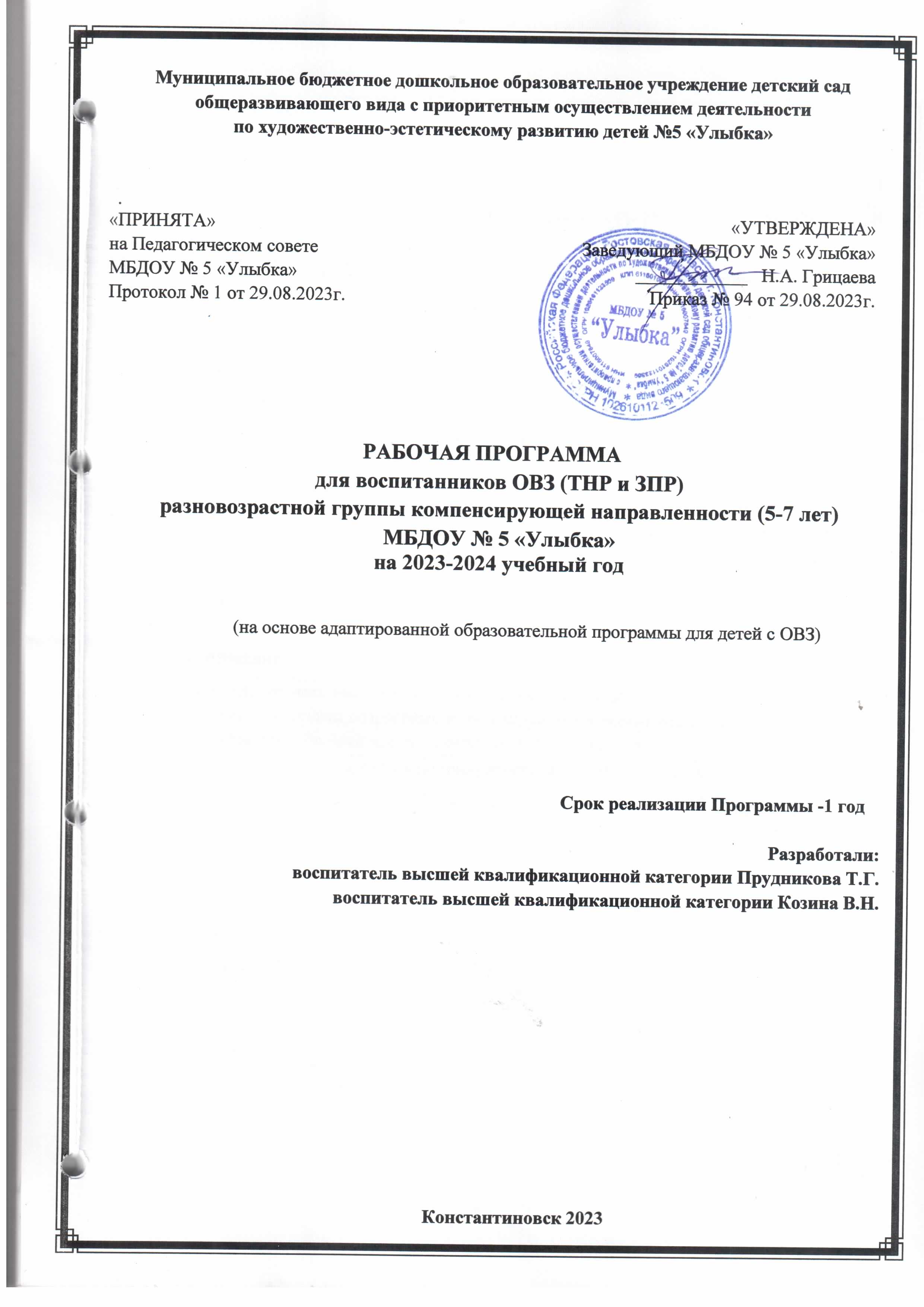 Содержание1.Целевой раздел 1.1. Пояснительная записка. Данная рабочая программа составлена для работы с детьми 5 - 7 лет в группе компенсирующей направленности для детей с ОВЗ. Основанием для разработки рабочей программы является адаптированная образовательная программа для детей с ОВЗ МБДОУ № 5 «Улыбка». Рабочая программа определяет содержание и организацию образовательного процесса для детей с ОВЗ от 5 до 7 лет и обеспечивает развитие детей в различных видах общения и деятельности с учетом их возрастных, индивидуальных психологических и физиологических особенностей в соответствии ФГОС ДО и Федеральной адаптированной программой дошкольного образования для обучающихся с ограниченными возможностями здоровья. В соответствии с Федеральным законом «Об образовании в Российской Федерации» объем обязательной части Программы составляет не менее 75% времени, необходимого для ее реализации. Соответственно, объем II части, формируемой участниками образовательного процесса составляет не более 25% общего объема ПрограммыПри разработке Программы учитывались следующие нормативные документы: Федеральный закон «Об образовании Российской Федерации от 29 декабря 2012 года  № 273 (зарегистрирован Минюстом Российской Федерации 2 ноября 2022г, регистрационный номер 70809). Приказ Министерства просвещения Российской Федерации от 25 ноября 2022 года №1028 «Об утверждении федеральной образовательной программы дошкольного образования» (зарегистрирован Минюстом Российской Федерации 28 декабря 2022г, регистрационный номер 71847). Порядок разработки и утверждения федеральных основных общеобразовательных программ, утверждённых приказом Министерства просвещения Российской Федерации от 30 сентября 2022 года, № 874 (зарегистрирован Минюстом Российской Федерации 2 ноября 2022г, регистрационный номер 70809). Федеральный государственный образовательный стандарт дошкольного образования, утвержденным приказом Министерством образования Российской Федерации от 17 октября 2013 года, № 1155 (зарегистрирован Минюстом Российской Федерации 14 ноября 2013г, регистрационный номер 30384), (в редакции от 21 января 2019 г). Порядок организации и осуществления образовательной деятельности по основным общеобразовательным программам - образовательным программам дошкольного образования, утвержден приказом Минпросвещения России от 31 июля 2020 г.  № 373;СанПиН 1.2.3685-21 «Гигиенические нормативы и требования к обеспечению безопасности и (или) безвредности для человека факторов среды обитания», утв. постановлением Главного государственного санитарного врача России от 28 января 2021 г. № 2; СП 2.4.3648-20 «Санитарно-эпидемиологические требования к организациям воспитания и обучения, отдыха и оздоровления детей и молодежи», утв. постановлением Главного государственного санитарного врача России от 28 сентября 2020 г. № 28;Устав МБДОУ № 5 «Улыбка».Адаптированная образовательная программа дошкольного образования для детей с ОВЗ МБДОУ № 5 «Улыбка»Образовательная программа дошкольного образования МБДОУ №5 «Улыбка».Срок реализации программы составляет один год. Программа направлена на создание системы комплексной помощи детям с ограниченными возможностями здоровья в освоении образовательной программы дошкольного образования, коррекцию недостатков в речевом развитии дошкольников, посещающих группу компенсирующей направленности.1.2. Цель и задачи реализации рабочей программы Цель реализации рабочей программы ― проектирование модели коррекционно-развивающей психолого-педагогической работы, максимально обеспечивающей создание условий для развития ребёнка с ТНР, его позитивной социализации, личностного развития, развития инициативы и творческих способностей на основе сотрудничества со взрослыми и сверстниками в соответствующих возрасту видах деятельности. Задачи рабочей программы: коррекция недостатков психофизического развития детей с ТНР; охрана и укрепление физического и психического детей с ТНР, в том числе их эмоционального благополучия; обеспечение равных возможностей для полноценного развития ребенка с ТНР в период дошкольного детства независимо от места проживания, пола, нации, языка, социального статуса;создание благоприятных условий развития в соответствии с их возрастными, психофизическими и индивидуальными особенностями, развитие способностей и творческого потенциала каждого ребенка с ТНР как субъекта отношений с другими детьми, взрослыми и миром;объединение обучения и воспитания в целостный образовательный процесс на основе духовно-нравственных и социокультурных ценностей, принятых в обществе правил и норм поведения в интересах человека, семьи, общества;формирование общей культуры личности детей с ТНР, развитие их социальных, нравственных, эстетических, интеллектуальных, физических качеств, инициативности, самостоятельности и ответственности ребенка, формирование предпосылок учебной деятельности;формирование социокультурной среды, соответствующей психофизическим и индивидуальным особенностям детей с ТНР;обеспечение психолого-педагогической поддержки семьи и повышение компетентности родителей (законных представителей) в вопросах развития и образования, охраны и укрепления здоровья детей с ТНР;обеспечение преемственности целей, задач и содержания дошкольного общего и начального общего образования.Решение конкретных задач коррекционно-развивающей работы, возможно лишь при условии комплексного подхода к воспитанию и образованию, тесной взаимосвязи в работе всех специалистов (учителя-логопеда, педагога-психолога, воспитателей) дошкольной организации, а также при участии родителей в реализации программных требований. Решение данных задач позволит сформировать у дошкольников с ТНР и ЗПР психологическую готовность к обучению в общеобразовательной школе. 1.3. Принципы и подходы к формированию рабочей программы, установленные ФГОС ДО.При разработке и реализации рабочей программы учитывались следующие принципы:полноценное проживание ребенком всех этапов детства, обогащение детского развития. принцип развивающего образования, в соответствии с которым главной целью дошкольного образования является развитие ребенка.принцип научной обоснованности и практической применимости.принцип интеграции содержания дошкольного образования в соответствии с возрастными возможностями и особенностями детей, спецификой и возможностями образовательных областей.комплексно-тематический принцип построения образовательного процесса с ведущей игровой деятельностью.принцип гуманизации, то есть признания уникальности и неповторимости личности каждого ребенка; признания неограниченных возможностей развития личного потенциала каждого ребенка; уважение к личности ребёнка со стороны всех участников образовательного процесса. принцип непрерывности, требует связи всех ступенек дошкольного образования, начиная с раннего и младшего дошкольного возраста до старшей и подготовительной к школе групп и между детским садом и начальной школой.принцип культур сообразности, обеспечивающий учет национальных ценностей и традиций в образовании, восполняющий недостатки духовно-нравственного и эмоционального воспитания.Реализация принципа интеграции способствует более высоким темпам общего и речевого развития детей, более полному раскрытию творческого потенциала каждого ребенка, возможностей и способностей, заложенных в детях природой, и предусматривает совместную работу учителя-логопеда, педагога-психолога, музыкального руководителя, инструктора по физической культуре, воспитателей и родителей дошкольников.1.4.  Значимые для разработки и реализации рабочей программы характеристики.Основные участники реализации рабочей программы: педагоги, воспитанники, родители (законные представители). Социальными заказчиками реализации рабочей программы как комплекса образовательных услуг выступают, в первую очередь, родители (законные представители) воспитанников, как гаранты реализации прав ребенка на уход, присмотр и оздоровление, воспитание и обучение. Детский сад посещают дети из разных семей. Коллектив ДОУ пытается создать доброжелательную, психологически комфортную атмосферу, в основе которой лежит определенная система взаимодействия с родителями, взаимопонимание и сотрудничество.Программа соответствует принципу развивающего образования, научной обоснованности и практической применимости содержания материала программы, обеспечивает единство воспитательных, развивающих и обучающих целей и задач. Программа основывается на комплексно-тематическом принципе построения образовательного процесса. Образовательный процесс в группе носит развивающий характер, и направлен на всесторонне развитие детей. Образовательный процесс выстроен с учетом принципа интеграции образовательных областей (социально-коммуникативное развитие, познавательное развитие, речевое развитие, художественно-эстетическое развитие, физическое развитие) и в соответствии с возрастными особенностями воспитанников. Решение программных задач осуществляется в совместной деятельности взрослого и детей и самостоятельной деятельности детей не только в рамках непосредственно образовательной деятельности, но и при проведении режимных моментов, а также во взаимодействии с семьями воспитанников по реализации Программы. Характеристика воспитанников на 2023-2024 учебный год: Возраст: 5-7 лет. Общее количество детей – 12 человек;  девочки – 7 человек, 58%, мальчиков – 6 человек,  42%. Дети, вновь поступившие из других дошкольных учреждений (кол-во) – 1 ребенок.Дети, вновь поступившие в ДОУ, никогда не посещавших до этого дошкольных образовательных учреждений (кол-во) -  0 человек.Группу посещают 11 детей с ТНР, и 1 ребенок с ЗПР. С детьми реализуется АОП ДО МБДОУ № 5 «Улыбка» для детей с ТНР и ЗПР.  На данный момент отмечается сплоченный детский коллектив, установились дружеские взаимоотношения между детьми, которые проявляются во всех видах деятельности. Этнический состав воспитанников группы: русские. Обучение и воспитание в ДОУ осуществляется на русском языке.1.5. Характеристики особенностей развития детей дошкольного возраста в соответствии с ФГОС ДО.Старшая группа (шестой год жизни) Функциональное созревание Развитие центральной нервной и опорно-двигательной систем, зрительно-моторной координации позволяет ребенку значительно расширить доступный набор двигательных стереотипов. Психические функции. В период от пяти до шести лет детям доступно опосредованное запоминание. Эффективность запоминания с помощью внешних средств (картинок, пиктограмм) может возрастать в 2 раза. В старшем дошкольном возрасте продолжает развиваться образное мышление. Дети способны не только решить задачу в наглядном плане, но и совершить преобразования объекта, указать, в какой последовательности объекты вступят во взаимодействие и т.д. Эгоцентризм детского мышления сохраняется. Основой развития мыслительных способностей в данном возрасте является наглядно-схематическое мышление, начинают развиваться основы логического мышления. Формируются обобщения, что является основой словесно-логического мышления. Интенсивно формируется творческое воображение. Наряду с образной креативностью, интенсивно развивается и вербальная креативность по параметрам беглости, гибкости, оригинальности и разработанности. Увеличивается устойчивость, распределение, переключаемость внимания. Развитие речи идет в направлении развития словаря, грамматической стороны речи, связной речи, ребенку доступен фонематический анализ слова, что является основой для освоения навыков чтения. Проявляется любознательность ребенка, расширяется круг познавательных интересов. Складывается первичная картина мира. Детские виды деятельности. У детей шестого года жизни отмечается существенное расширение регулятивных способностей поведения, за счет усложнения системы взаимоотношений со взрослыми и со сверстниками. Творческая сюжетно-ролевая игра имеет сложную структуру. В игре могут принимать участие несколько детей (до 5-6 человек). Дети шестого года жизни могут планировать и распределять роли до начала игры и строят свое поведение, придерживаясь роли. Игровое взаимодействие сопровождается речью, соответствующей взятой роли по содержанию и интонационно. Нарушение логики игры не принимается и обосновывается. При распределении ролей могут возникать конфликты, связанные с субординацией ролевого поведения, а также нарушением правил. Сюжеты игр становятся более разнообразными, содержание игр определяется логикой игры и системой правил. Интенсивно развиваются продуктивные виды деятельности, которые способствуют развитию творческого воображения и самовыражения ребенка. Детям доступны рисование, конструирование, лепка, аппликация по образцу, условию и по замыслу самого ребенка. Необходимо отметить, что сюжетно-ролевая игра и продуктивные виды деятельности в пять-шесть лет приобретают целостные формы поведения, где требуется целеполагание, планирование деятельности, осуществление действий, контроль и оценка. Продуктивные виды деятельности могут осуществляться в ходе совместной деятельности.Коммуникация и социализация. В общении со взрослыми интенсивно формируются внеситуативно-познавательная и внеситуативно-личностная форма общения. У детей формируется потребность в самоутверждении через возможность соответствовать нормам, правилам, ожиданиям, транслируемым со стороны взрослых. Со сверстниками начинает формироваться внеситуативно-деловая форма общения, что определяется возрастающим интересом к личности сверстника, появляются избирательные отношения, чувство привязанности к определенным детям, дружба. Характер межличностных отношений отличает выраженный интерес по отношению к сверстнику, высокую значимость сверстника, возрастанием просоциальных форм поведения. Детские группы характеризуются стабильной структурой взаимоотношений между детьми. Саморегуляция. В период от пяти до шести лет начинают формироваться устойчивые представления о том, «что такое хорошо» и «что такое плохо», которые становятся внутренними регуляторами поведения ребенка. Формируется произвольность поведения, социально значимые мотивы начинают управлять личными мотивами. Личность и самооценка. Складывается первая иерархия мотивов. Формируется дифференцированность самооценки. Преобладает высокая, неадекватная самооценка. Ребенок стремится к сохранению позитивной самооценки. Подготовительная группа (седьмой год жизни) Функциональное созревание Уровень развития костной и мышечной систем, наработка двигательных стереотипов отвечают требованиям длительных подвижных игр. Скелетные мышцы детей этого возраста хорошо приспособлены к длительным, но не слишком высоким по точности и мощности нагрузкам. Качественные изменения в развитии телесной сферы ребенка (полуростовой скачок) отражает существенные изменения в центральной нервной системе. К шести-семи годам продолжительность необходимого сна составляет 9-11 часов, при этом длительность цикла сна возрастает до 60-70 минут, по сравнению с 45-50 минутам у детей годовалого возраста, приближаясь к 90 минутам, характерным для сна детей старшего возраста и взрослых. Важнейшим признаком морфофункциональной зрелости становится формирование тонкой биомеханики работы кисти ребенка. К этому возрасту начинает формироваться способность к сложным пространственным программам движения, в том числе к такой важнейшей функции как письму – отдельные элементы письма объединяются в буквы и слова. К пяти-шести годам в значительной степени развивается глазомер. Дети называют более мелкие детали, присутствующие в изображении предметов, могут дать оценку предметов в отношении их красоты, комбинации тех или иных черт. Процессы возбуждения и торможения становятся лучше сбалансированными. К этому возрасту значительно развиваются такие свойства нервной системы, как сила, подвижность, уравновешенность. В то же время все эти свойства нервных процессов характеризуются неустойчивостью, высокой истощаемостью нервных центров. Психические функции. К шести-семи годам особую значимость приобретает процесс формирования «взрослых» механизмов восприятия. Формируется способность дифференцировать слабо различающиеся по физическим характеристикам и редко появляющиеся сенсорные стимулы. Качественные перестройки нейрофизиологических механизмов организации системы восприятия позволяют рассматривать этот период как сенситивный для становления когнитивных функций, в первую очередь произвольного внимания и памяти. Время сосредоточенного внимания, работы без отвлечений по инструкции достигает 10-15 минут. Детям становятся доступны формы опосредованной памяти, где средствами могут выступать не только внешние объекты (картинки, пиктограммы), но и некоторые мыслительные операции (классификация). Существенно повышается роль словесного мышления, как основы умственной деятельности ребенка, все более обособляющегося от мышления предметного, наглядно-образного. Формируются основы словесно-логического мышления, логические операции классификации, сериации, сравнения. Продолжают развиваться навыки обобщения и рассуждения, но они еще ограничиваются наглядными признаками ситуации. Увеличивается длительность произвольного внимания (до 30 минут). Развитие речи характеризуется правильным произношением всех звуков родного языка, правильным построением предложений, способностью составлять рассказ по сюжетным и последовательным картинкам. В результате правильно организованной образовательной работы у детей развивается диалогическая и некоторые виды монологической речи, формируются предпосылки к обучению чтения. Активный словарный запас достигает 3,5 - 7 тысяч слов. Детские виды деятельности. Процессуальная сюжетно-ролевая игра сменяется результативной игрой (игры с правилами, настольные игры). Игровое пространство усложняется. Система взаимоотношений в игре усложняется, дети способны отслеживать поведение партнеров по всему игровому пространству и менять свое поведение в зависимости от места в нем. Продуктивные виды деятельности выступают как самостоятельные формы целенаправленного поведения. Рисунки приобретают более детализированный характер, обогащается их цветовая гамма. Дети подготовительной к школе группы в значительной степени осваивают конструирование из различного строительного материала. Они свободно владеют обобщенными способами анализа как изображений, так и построек; не только анализируют основные конструктивные особенности различных деталей, но и определяют их форму на основе сходства со знакомыми им объемными предметами. Способны выполнять различные по степени сложности постройки как по собственному замыслу, так и по условиям. Коммуникация и социализация. В общении со взрослыми интенсивно проявляется внеситуативно-личностная форма общения. В общении со сверстниками преобладает внеситуативно-деловая форма общения. Характер межличностных отношений отличает выраженный интерес по отношению к сверстнику, высокую значимость сверстника, возрастание просоциальных форм поведения, феномен детской дружбы, активно проявляется эмпатия, сочувствие, содействие, сопереживание. Детские группы характеризуются стабильной структурой взаимоотношений между детьми. Саморегуляция. Формируется соподчинение мотивов. Социально значимые мотивы регулируют личные мотивы, «надо» начинает управлять «хочу». Выражено стремление ребенка заниматься социально значимой деятельностью. Происходит «потеря непосредственности» (по Л.С. Выготскому), поведение ребенка опосредуется системой внутренних норм, правил и представлений. Формируется система реально действующих мотивов, связанных с формированием социальных эмоций, актуализируется способность к «эмоциональной коррекции» поведения. Постепенно формируются предпосылки к произвольной регуляции поведения по внешним инструкциям. От преобладающей роли эмоциональных механизмов регуляции постепенно намечается переход к рациональным, волевым формам. Личность и самооценка. Складывается иерархия мотивов. Формируется дифференцированность самооценки и уровень притязаний. Преобладает высокая, неадекватная самооценка. Ребенок стремится к сохранению позитивной самооценки. Формируются внутренняя позиция школьника; гендерная и полоролевая идентичность, основы гражданской идентичности (представление о принадлежности к своей семье, национальная, религиозная принадлежность, соотнесение с названием своего места жительства, со своей культурой и страной); первичная картина мира, которая включает представление о себе, о других людях и мире в целом, чувство справедливости.Особенности психоречевого развития детей с тяжелым нарушением речи.	Речь и мышление тесно связаны и с точки зрения психологии представляют собой единый речемыслительный комплекс. Речь является инструментом мышления, вне языковой деятельности мысли не существует. Любая мыслительная операция в той или иной мере опосредована речью.Согласно теории П.Я.Гальперина о поэтапном формировании умственных действий, на ранних этапах детского развития речь «подытоживает» результат, достигнутый действием; затем вступает в силу сопровождающая, направляющая действие функция речи. К концу дошкольного детства речь заменяет действие как способ решения задач. Это позволяет действию «свернуться», превратиться полностью в мыслительное действие, перенестись в план внутренней речи.Таким образом, формирование интеллектуальной сферы ребенка напрямую зависит от уровня его речевой функции. Речь, в свою очередь, дополняется и совершенствуется под влиянием постоянно развивающихся и усложняющихся психических процессов.Неполноценная по тем или иным причинам речевая деятельность оказывает негативное влияние на формирование психической сферы ребенка и становление его личностных качеств.В первую очередь дефекты речевой функции приводят к нарушенному или задержанному развитию высших психических функций, опосредованных речью: вербальной памяти, смыслового запоминания, слухового внимания, словесно-логического мышления. Это отражается как на продуктивности мыслительных операций, так и на темпе развития познавательной деятельности (В.К.Воробьева, Р.И.Мартынова, Т.А.Ткаченко, Т.Б.Филичева, Г.В.Чиркина). Кроме того, речевой дефект накладывает определенный отпечаток на формирование личности ребенка, затрудняет его общение со взрослыми и сверстниками (Ю.Ф.Гаркуша, Н.С.Жукова, Е.М. Мастюкова и др.). Данные факторы тормозят становление игровой деятельности ребенка, имеющей, как и в норме, ведущее значение в плане общего психического развития, и затрудняют переход к более организованной учебной деятельности.Недоразвитие речи, особенно лексико-грамматической ее стороны, значительным образом сказывается на процессе становления ведущей деятельности ребенка. Речь, как отмечал в своих исследованиях А.Р. Лурия, выполняет существенную функцию, являясь формой ориентировочной деятельности ребенка; с ее помощью осуществляется речевой замысел, который может сворачиваться в сложный игровой сюжет. С расширением знаково-смысловой функции речи радикально меняется весь процесс игры: игра из процессуальной становится предметной, смысловой. Именно этот процесс перехода игры на новый уровень и затруднен у детей с ОНР.Таким образом, нарушение речевой деятельности у детей с ОНР носит многоаспектный характер, требующий выработки единой стратегии, методической и организационной преемственности в решении воспитательно-коррекционных задач.Характеристика основных компонентов речи детей 6-го и 7-го года жизни с ОНР III уровня.Фразовая речь.1-я подгруппа. Дети достаточно свободно владеют фразовой речью: адекватно отвечают на вопросы, могут построить высказывание в пределах близкой темы, при этом доминируют элементы ситуативности. В активной речи дети пользуются в основном простыми предложениями, состоящими из подлежащего, сказуемого и дополнения; в распространении простых предложений затрудняются.Испытывают затруднения и в использовании сложных предложений. Структура сложносочиненных предложений упрощена, часто пропускаются члены предложения; редко используются разделительные и противительные союзы. Не всегда правильно строятся сложноподчиненные предложения. Детьми не усвоены подчинительные союзы, поэтому в их речи отсутствуют условные, уступительные, определительные придаточные предложения.2-я подгруппа. Дети этой подгруппы в сравнении с первой имеют более ограниченный опыт речевой деятельности и низкий уровень автоматизированности речевых навыков, что обусловлено недостаточностью овладения языковыми средствами.В самостоятельной речи они нуждаются в смысловых опорах и помощи взрослых. Их высказывания чаще носят фрагментарный характер; отмечаются нарушения модели предложений; инверсии, пропуск главных и второстепенных членов предложения. Опускаются, заменяются, неправильно употребляются союзы и сложные слова.Понимание речи.1-я подгруппа. У детей уровень понимания обращенной к ним речи приближается к норме (расчлененный уровень). Дети умеют вслушиваться в речь логопеда, различать задания, обращения к одному и нескольким лицам. Понимают вопросы косвенных падежей и адекватно реагируют на них. Могут выполнять 4 -, 5-ступенчатые словесные инструкции. Различают слова, близкие по звучанию, воспринимают изменения значений, которые вносятся отдельными частями слова – флексиями, приставками, суффиксами. Однако метафоры и сравнения, переносное значение слов для их понимания недоступны.2-я подгруппа. У детей понимание обращенной к ним речи находится на предикативном уровне. Они недостаточно различают изменения значений, обусловленные употреблением разных приставок, суффиксов и флексий; не во всех случаях понимают вопросы косвенных падежей (чем? кому? с кем? и др.).Словарный запас.1-я подгруппа. Словарный запас детей на втором году обучения значительно возрастает, но все же отстает от возрастной нормы. Дети пользуются всеми частями речи, но не всегда употребляют их точно.Активный словарь включает, в основном, слова, обозначающие конкретные предметы и действия; в нем мало слов, обозначающих отвлеченные и обобщающие понятия, недостаточно прилагательных, особенно относительных, наречий; предлоги, даже простые, употребляются с ошибками. Лексический запас характеризуется стереотипностью, частым употреблением одних и тех же слов. Большие трудности дети испытывают при подборе синонимов, однокоренных слов, антонимов.2-яподгруппа. Количественный диапазон употребляемых детьми слов невелик. Словарный запас у них значительно беднее, чем у детей 1-й подгруппы, не только по количественным, но и по качественным показателям.Дети овладели основными значениями слов, выраженными их корневой частью, но не различают изменения значений, выражаемых приставками, суффиксами, флексиями. Недостаточно усвоили обобщающие слова (транспорт, обувь, профессии и др.). Нередко заменяют родовые понятия видовыми – словами (вместо деревья – елочки), словосочетаниями или предложениями (вместо грядка – огурчики тут растут). Задания на подбор однокоренных слов, синонимов, образование сложных слов детям этой подгруппы недоступны. Грамматический строй речи.На втором году обучения у детей с ОНР остаются ошибки грамматического оформления речи.1-яподгруппа. Наиболее характерные ошибки у детей – смешение форм склонения, трудности при овладении предложными конструкциями, ошибки в употреблении форм множественного числа с использованием непродуктивных окончаний.В активной речи правильно употребляются только простые и хорошо отработанные предлоги (в, на, под). При использовании сложных предлогов (из-за, из-под) появляются ошибки – замена и смешение. 2-яподгруппа. Дети допускают специфические ошибки в согласовании прилагательных с существительными в роде, числе, падеже, а также числительных с существительными; в употреблении предлогов (пропуск, замена); в ударениях и падежных окончаниях.Звукопроизношение.1-яподгруппа. Эта сторона речи у детей ко второму году обучения в значительной степени сформирована, однако еще встречаются недостатки в звуковом воспроизведении слов: недифференцированное произнесение некоторых звуков, в основном свистящих, шипящих, аффрикат и соноров.2-яподгруппа. Произносительные возможности детей улучшаются, но у них могут оставаться различные виды нарушений: постановка соноров отсрочивается, трудно идет автоматизация поставленных звуков, характерны нестойкие замены.Слоговая структура.1-яподгруппа. Дети достаточно свободно пользуются словами разной слоговой структуры и звуконаполняемости. Нарушения встречаются в воспроизведении наиболее трудных или малоизвестных слов: смешение, перестановки и замены звуков и слогов; сокращения при стечениях согласных в слове.2-яподгруппа. Уровень воспроизведения слоговой структуры у детей этой подгруппы ниже, чем у детей 1-й подгруппы. Они могут правильно повторить за логопедом трех-, четырехсложные слова, но нередко искажают их в самостоятельной речи, допуская сокращение количества слогов и ошибки при передаче звуконаполняемости слов – перестановки, замены звуков и слогов, сокращения при стечении согласных, уподобления.Фонематическое восприятие.1-яподгруппа. Дети уверенно справляются с выделением заданного звука в ряду других звуков, слышат и определяют место изучаемого звука в слове, овладевают навыком звукослогового анализа и синтеза прямого слога и односложных слов типа мак.2-яподгруппа. У детей при выполнении специальных заданий возникают специфические трудности: они не удерживают слоговой ряд (вместо трех слогов называют два), фразу; с ошибками определяют место звука в слове; испытывают трудности в овладении звуковым анализом прямого слога и односложных слов (опускают гласный звук).Связная речь.1-яподгруппа. У детей в связной речи присутствуют элементы ситуативности. Возникают затруднения в использовании сложных предложений, особенно заметные при составлении рассказов по картинке и в спонтанных высказываниях. Простые предложения в самостоятельных рассказах детей нередко состоят только из подлежащего, сказуемого и дополнения, что связано с недостаточностью в их лексическом запасе прилагательных, числительных, наречий, причастий, деепричастий. Однако дети без помощи логопеда могут составить несложный рассказ по картинке, рассказать об интересном событии, пересказать простой текст.2-яподгруппа. Уровень развития связной речи у детей этой подгруппы гораздо ниже. При составлении рассказов по картинке, пересказе им требуются словесные и изобразительные подсказки. В процессе рассказа появляются длительные паузы между синтагмами и короткими фразами. Степень самостоятельности при свободных высказываниях низкая. Нередко рассказы детей носят фрагментарный характер, поэтому они периодически нуждаются в смысловых опорах и помощи взрослого.1.6. Планируемые результаты освоения рабочей программы в соответствии с ФГОС ДО. В соответствии со Стандартом специфика дошкольного детства и системные особенности дошкольного образования делают неправомерными требования от ребенка дошкольного возраста конкретных образовательных достижений. Поэтому результаты освоения Программы представлены в виде целевых ориентиров дошкольного образования и представляют собой возрастные характеристики возможных достижений ребенка с ОВЗ к концу дошкольного образования. Реализация образовательных целей и задач рабочей программы направлена на достижение целевых ориентиров дошкольного образования, которые описаны как основные характеристики развития ребенка с ОВЗ. Они представлены в виде изложения возможных достижений обучающихся на разных возрастных этапах дошкольного детстваЦелевые ориентиры реализации рабочей программы для обучающихся с ОВЗ  5-6-лет. В соответствии с особенностями психофизического развития ребенка с ТНР и ЗПР, планируемые результаты освоения рабочей программы предусмотрены в ряде целевых ориентиров. К концу данного возрастного этапа ребенок: 1) начало формирования мотивации к школьному обучению; 2) усваивает значения новых слов на основе знаний о предметах и явлениях окружающего мира; 3) употребляет слова, обозначающие личностные характеристики, многозначные; 4) умеет подбирать слова с противоположным и сходным значением; 5) правильно употребляет основные грамматические формы слова; 6) составляет различные виды описательных рассказов (описание, повествование, с элементами рассуждения) с соблюдением цельности и связности высказывания, составляет творческие рассказы; 7) владеет простыми формами фонематического анализа, способен осуществлять сложные формы фонематического анализа (с постепенным переводом речевых умений во внутренний план), осуществляет операции фонематического синтеза; 8) осознает слоговое строение слова, осуществляет слоговой анализ и синтез слов (двухсложных с открытыми, закрытыми слогами, трехсложных с открытыми слогами, односложных); 9) правильно произносит звуки (в соответствии с онтогенезом); 10) владеет основными видами продуктивной деятельности, проявляет инициативу и самостоятельность в разных видах деятельности: в игре, общении, конструировании; 11) выбирает род занятий, участников по совместной деятельности, избирательно и устойчиво взаимодействует с детьми; 12) участвует в коллективном создании замысла в игре и на занятиях; 13) передает как можно более точное сообщение другому, проявляя внимание к собеседнику; 14) регулирует свое поведение в соответствии с усвоенными нормами и правилами, проявляет кооперативные умения в процессе игры, соблюдая отношения партнерства, взаимопомощи, взаимной поддержки; 15) отстаивает усвоенные нормы и правила перед ровесниками и педагогическим работником, стремится к самостоятельности, проявляет относительную независимость от педагогического работника; 16) использует в играх знания, полученные в ходе экскурсий, наблюдений, знакомства с художественной литературой, картинным материалом, народным творчеством, историческими сведениями, мультфильмами; 17) использует в процессе продуктивной деятельности все виды словесной регуляции: словесного отчета, словесного сопровождения и словесного планирования деятельности; 18) устанавливает причинно-следственные связи между условиями жизни, внешними и функциональными свойствами в животном и растительном мире на основе наблюдений и практического экспериментирования; 19) определяет пространственное расположение предметов относительно себя, геометрические фигуры; 20) владеет элементарными математическими представлениями: количество в пределах десяти, знает цифры 0, 1-9, соотносит их с количеством предметов, решает простые арифметические задачи устно, используя при необходимости в качестве счетного материала символические изображения; 21) определяет времена года, части суток; 22) самостоятельно получает новую информацию (задает вопросы, экспериментирует); 23) пересказывает литературные произведения, составляет рассказ по иллюстративному материалу (картинкам, картинам, фотографиям), содержание которых отражает эмоциональный, игровой, трудовой, познавательный опыт обучающихся; 24) составляет рассказы по сюжетным картинкам и по серии сюжетных картинок, используя графические схемы, наглядные опоры; 25) составляет с помощью педагогического работника небольшие сообщения, рассказы из личного опыта; 26) владеет предпосылками овладения грамотой; 27) стремится к использованию различных средств и материалов в процессе изобразительной деятельности; 28) имеет элементарные представления о видах искусства, понимает доступные произведения искусства (картины, иллюстрации к сказкам и рассказам, народная игрушка), воспринимает музыку, художественную литературу, фольклор; 29) проявляет интерес к произведениям народной, классической и современной музыки, к музыкальным инструментам; 30) сопереживает персонажам художественных произведений; 31) выполняет основные виды движений и упражнения по словесной инструкции педагогических работников: согласованные движения, а также разноименные и разнонаправленные движения; 32) осуществляет элементарное двигательное и словесное планирование действий в ходе спортивных упражнений; 33) знает и подчиняется правилам подвижных игр, эстафет, игр с элементами спорта; 34) владеет элементарными нормами и правилами здорового образа жизни (в питании, двигательном режиме, закаливании, при формировании полезных привычек).Целевые ориентиры реализации рабочей программы для обучающихся с ОВЗ 6-7 лет.     В соответствии с особенностями психофизического развития ребенка с ТНР, планируемые результаты освоения Программы предусмотрены в ряде целевых ориентиров. Целевые ориентиры на этапе завершения освоения Программы. К концу данного возрастного этапа ребенок: 1) обладает сформированной мотивацией к школьному обучению; 2) усваивает значения новых слов на основе знаний о предметах и явлениях окружающего мира; 3) употребляет слова, обозначающие личностные характеристики, многозначные; 4) умеет подбирать слова с противоположным и сходным значением; 5) правильно употребляет основные грамматические формы слова; 6) составляет различные виды описательных рассказов (описание, повествование, с элементами рассуждения) с соблюдением цельности и связности высказывания, составляет творческие рассказы; 7) владеет простыми формами фонематического анализа, способен осуществлять сложные формы фонематического анализа (с постепенным переводом речевых умений во внутренний план), осуществляет операции фонематического синтеза; 8) осознает слоговое строение слова, осуществляет слоговой анализ и синтез слов (двухсложных с открытыми, закрытыми слогами, трехсложных с открытыми слогами, односложных); 9) правильно произносит звуки (в соответствии с онтогенезом); 10) владеет основными видами продуктивной деятельности, проявляет инициативу и самостоятельность в разных видах деятельности: в игре, общении, конструировании; 11) выбирает род занятий, участников по совместной деятельности, избирательно и устойчиво взаимодействует с детьми; 12) участвует в коллективном создании замысла в игре и на занятиях; 13) передает как можно более точное сообщение другому, проявляя внимание к собеседнику; 14) регулирует свое поведение в соответствии с усвоенными нормами и правилами, проявляет кооперативные умения в процессе игры, соблюдая отношения партнерства, взаимопомощи, взаимной поддержки; 15) отстаивает усвоенные нормы и правила перед ровесниками и педагогическим работником, стремится к самостоятельности, проявляет относительную независимость от педагогического работника; 16) использует в играх знания, полученные в ходе экскурсий, наблюдений, знакомства с художественной литературой, картинным материалом, народным творчеством, историческими сведениями, мультфильмами; 17) использует в процессе продуктивной деятельности все виды словесной регуляции: словесного отчета, словесного сопровождения и словесного планирования деятельности; 18) устанавливает причинно-следственные связи между условиями жизни, внешними и функциональными свойствами в животном и растительном мире на основе наблюдений и практического экспериментирования; 19) определяет пространственное расположение предметов относительно себя, геометрические фигуры; 20) владеет элементарными математическими представлениями: количество в пределах десяти, знает цифры 0, 1-9, соотносит их с количеством предметов, решает простые арифметические задачи устно, используя при необходимости в качестве счетного материала символические изображения; 21) определяет времена года, части суток; 22) самостоятельно получает новую информацию (задает вопросы, экспериментирует); 23) пересказывает литературные произведения, составляет рассказ по иллюстративному материалу (картинкам, картинам, фотографиям), содержание которых отражает эмоциональный, игровой, трудовой, познавательный опыт обучающихся; 24) составляет рассказы по сюжетным картинкам и по серии сюжетных картинок, используя графические схемы, наглядные опоры; 25) составляет с помощью педагогического работника небольшие сообщения, рассказы из личного опыта; 26) владеет предпосылками овладения грамотой; 27) стремится к использованию различных средств и материалов в процессе изобразительной деятельности; 28) имеет элементарные представления о видах искусства, понимает доступные произведения искусства (картины, иллюстрации к сказкам и рассказам, народная игрушка), воспринимает музыку, художественную литературу, фольклор; 29) проявляет интерес к произведениям народной, классической и современной музыки, к музыкальным инструментам; 30) сопереживает персонажам художественных произведений; 31) выполняет основные виды движений и упражнения по словесной инструкции педагогических работников: согласованные движения, а также разноименные и разнонаправленные движения; 32) осуществляет элементарное двигательное и словесное планирование действий в ходе спортивных упражнений; 33)знает и подчиняется правилам подвижных игр, эстафет, игр с элементами спорта; 34) владеет элементарными нормами и правилами здорового образа жизни (в питании, двигательном режиме, закаливании, при формировании полезных привычек).1.7. Педагогическая диагностика достижения планируемых результатов. Педагогический мониторинг проводится с целью выявления показателей, дающих объективную информацию об эффективности педагогических действий по усвоению образовательной программы дошкольного образования, определяющих перспективы роста и развития каждого воспитанника ДОУ.Задачами педагогического мониторинга являются: получение объективной информации о реализации образовательной программы ДОУ; принятие обоснованных и своевременных управленческих решений по совершенствованию образования и повышение уровня информированности потребителей образовательных услуг при принятии таких решений; выявление возрастной динамики процесса формирования интегративных качеств дошкольников;определение типичных недостатков в овладении деятельностью, позволяющих корректировать используемые методики дошкольного образования; определение дальнейшей индивидуальной траектории развития детей в условиях ДОУ;выявление затруднений педагогов ДОУ в осуществлении образовательной и оздоровительной работы с воспитанниками; проведение анализа достижений в воспитании, обучении, развитии, оздоровлении и организации жизнедеятельности воспитанников для прогнозирования перспектив развития ДОУ. Порядок, формы и периодичность проведения педагогического мониторинга Педагогический мониторинг осуществляется через отслеживание результатов освоения образовательной программы. В условиях ДОУ педагогический мониторинг осуществляется во всех возрастных группах по следующим направлениям: ‒ социально-коммуникативное развитие; ‒ познавательное развитие; ‒ речевое развитие; ‒ художественно-эстетическое развитие; ‒ физическое развитие; ‒ готовность детей к школьному обучению. Мониторинг осуществляется на основе образовательной программы и годового плана ДОУ, технологической карты мониторинга, в которой указаны сроки проведения мониторинга, ответственные. Мониторинг планируемых результатов освоения детьми основной общеобразовательной программы дошкольного образования подразделяются на итоговые и промежуточные.Промежуточная (текущая) оценка проводится 2 раза в год: сентябрь (В помогает выявить актуальный уровень деятельности) и май (наличие динамики развития) – это описание динамики формирования интегративных качеств воспитанников в каждый возрастной период освоенияПрограммы по всем направлениям развития детей. Итоговая оценка проводится при выпуске ребёнка из детского сада в школу и включает описание интегративных качеств выпускника ДОУ. Промежуточная аттестация образовательной программы ДОУ не проводится. В ходе образовательной деятельности должностные лица, осуществляющие педагогический мониторинг, должны создавать ситуации, чтобы оценить индивидуальную динамику детей и скорректировать свои действия. Педагогический мониторинг может быть проведен в форме: ‒ наблюдения (целенаправленное и систематическое изучение объекта, сбор информации, фиксация действий и проявлений поведения объекта); ‒ эксперимента (создание исследовательских ситуаций для изучения проявлений); ‒ беседы; ‒ опроса; ‒ анкетирования; ‒ анализа продуктов деятельности; ‒ сравнительного анализа.Требования к собираемой информации: ‒ полнота; ‒ конкретность; ‒ объективность; ‒ своевременность. Участники педагогического мониторинга: воспитанники всех возрастных групп Результаты педагогического мониторинга фиксируются в картах по образовательным областям. По результатам мониторинга педагоги пишут справку, в которой отражают выявленные положительные и отрицательные моменты, планируют пути решения проблем.  По окончании учебного года, на основании аналитических справок по итогам мониторинга, определяется эффективность проведенной работы, сопоставление с нормативными показателями, вырабатываются и определяются проблемы, пути их решения и приоритетные задачи ДОУ для реализации в новом учебном году. Результаты педагогического мониторинга могут использоваться исключительно для решения следующих образовательных задач: индивидуализации образования (в том числе поддержки ребенка, построения его образовательной траектории или профессиональной коррекции особенностей его развития); оптимизации работы с группой воспитанников.Диагностика развития детей старшего дошкольного возраста с ОНР Углубленное логопедическое обследование детей осуществляется учителем-логопедом. Углубленная диагностика проводится в течение сентября. Задачами углубленного логопедического обследования являются выявление особенностей общего и речевого развития детей: состояния компонентов речевой системы, соотношения развития различных компонентов речи, сопоставление уровня развития языковых средств с их активизацией (использованием в речевой деятельности). Такое логопедическое обследование позволяет выявить не только негативную симптоматику в отношении общего и речевого развития ребенка, но и позитивные симптомы, компенсаторные возможности, зону ближайшего развития. Диагностика позволяет решать задачи развивающего обучения и адаптировать программу в соответствии с возможностями и способностями каждого ребенка. После заполнения учителем-логопедом речевой карты каждого ребенка, составляется таблица состояния общего и речевого развития детей, которая заполняется в сентябре и в мае с опорой на «Количественный мониторинг общего и речевого развития детей с ОНР».В середине учебного года проводится промежуточный срез для оценки образовательных достижений и корректировки коррекционно-образовательных маршрутов. В конце года проводится итоговая диагностика. Мониторинг освоения программы осуществляется совместно учителем-логопедом, воспитателями, музыкальным руководителем, руководителем физического воспитания.2.  Содержательный раздел 2.1. Описание образовательной деятельности воспитанников с  ОВЗ в соответствии с направлениями развития ребенка, представленными в пяти образовательных областях, с учетом использования вариативных основных образовательных программ дошкольного образования и методических пособий, обеспечивающих реализацию данного содержания. «Социально - коммуникативное развитие» «Социально-коммуникативное развитие направлено на усвоение норм и ценностей, принятых в обществе, включая моральные и нравственные ценности; развитие общения и взаимодействия ребенка со взрослыми и сверстниками; становление самостоятельности, целенаправленности и саморегуляции собственных действий; развитие социального и эмоционального интеллекта, эмоциональной отзывчивости, сопереживания, формирование готовности к совместной деятельности со сверстниками, формирование уважительного отношения и чувства принадлежности к своей семье и к сообществу детей и взрослых в Организации; формирование позитивных установок к различным видам труда и творчества; формирование основ безопасного поведения в быту, социуме, природе».Социализация, развитие общения, нравственное воспитание. Усвоение норм и ценностей, принятых в обществе, воспитание моральных и нравственных качеств ребенка, формирование умения правильно оценивать свои поступки и поступки сверстников. Развитие общения и взаимодействия ребенка с взрослыми и сверстниками, развитие социального и эмоционального интеллекта, эмоциональной отзывчивости, сопереживания, уважительного и доброжелательного отношения к окружающим. Формирование готовности детей к совместной деятельности, развитие умения договариваться, самостоятельно разрешать конфликты со сверстниками.Ребенок в семье и сообществе, патриотическое воспитание. Формирование образа Я, уважительного отношения и чувства принадлежности к своей семье и к сообществу детей и взрослых в организации; формирование тендерной, семейной, гражданской принадлежности; воспитание любви к Родине, гордости за ее достижения, патриотических чувств.Самообслуживание, самостоятельность, трудовое воспитание. Развитие навыков самообслуживания; становление самостоятельности, целенаправленности и саморегуляции собственных действий. Воспитание культурно-гигиенических навыков. Формирование позитивных установок к различным видам труда и творчества, воспитание положительного отношения к труду, желания трудиться. Воспитание ценностного отношения к собственному труду, труду других людей и его результатам. Формирование умения ответственно относиться к порученному заданию (умение и желание доводить дело до конца, стремление сделать его хорошо). Формирование первичных представлений о труде взрослых, его роли в обществе и жизни каждого человека.Формирование основ безопасности. Формирование первичных представлений о безопасном поведении в быту, социуме, природе. Воспитание осознанного отношения к выполнению правил безопасности. Формирование осторожного и осмотрительного отношения к потенциально опасным для человека и окружающего мира природы ситуациям. Формирование представлений о некоторых типичных опасных ситуациях и способах поведения в них. Формирование элементарных представлений о правилах безопасности дорожного движения; воспитание осознанного отношения к необходимости выполнения этих правил.Социализация, развитие общения, нравственное воспитание. Воспитывать дружеские взаимоотношения между детьми, развивать умение самостоятельно объединяться для совместной игры и труда, заниматься самостоятельно выбранным делом, договариваться, помогать друг другу. Воспитывать организованность, дисциплинированность, коллективизм, уважение к старшим. Воспитывать заботливое отношение к малышам, пожилым людям; учить помогать им.Формировать такие качества, как сочувствие, отзывчивость, справедливость, скромность. Развивать волевые качества: умение ограничивать свои желания, выполнять установленные нормы поведения, в своих поступках следовать положительному примеру. Воспитывать уважительное отношение к окружающим. Формировать умение слушать собеседника, не перебивать без надобности. Формировать умение спокойно отстаивать свое мнение. Обогащать словарь формулами словесной вежливости (приветствие, прощание, просьбы, извинения).Расширять представления детей об их обязанностях, прежде всего в связи с подготовкой к школе. Формировать интерес к учебной деятельности и желание учиться в школе.Ребенок в семье и сообществе, патриотическое воспитаниеОбраз Я. Развивать представление о временной перспективе личности, об изменении позиции человека с возрастом (ребенок посещает детский сад, школьник учится, взрослый работает, пожилой человек передает свой опыт другим поколениям). Углублять представления ребенка о себе в прошлом, настоящем и будущем. Закреплять традиционные тендерные представления, продолжать развивать в мальчиках и девочках качества, свойственные их полу.Семья. Расширять представления детей об истории семьи в контексте истории родной страны (роль каждого поколения в разные периоды истории страны). Рассказывать детям о воинских наградах дедушек, бабушек, родителей. Закреплять знание домашнего адреса и телефона, имен и отчеств родителей, их профессий.Детский сад. Продолжать расширять представления о ближайшей окружающей среде (оформление помещений, участка детского сада, парка, сквера). Учить детей выделять радующие глаз компоненты окружающей среды (окраска стен, мебель, оформление участка и т. п.). Привлекать детей к созданию развивающей среды дошкольного учреждения (мини-музеев, выставок, библиотеки, конструкторских мастерских и др.); формировать умение эстетически оценивать окружающую среду, высказывать оценочные суждения, обосновывать свое мнение. Формировать у детей представления о себе как об активном члене коллектива: через участие в проектной деятельности, охватывающей детей младших возрастных групп и родителей; посильном участии в жизни дошкольного учреждения (адаптация младших дошкольников, подготовка к праздникам, выступлениям, соревнованиям в детском саду и за его пределами и др.).Родная страна. Расширять представления о родном крае. Продолжать знакомить с достопримечательностями региона, в котором живут дети. На основе расширения знаний об окружающем воспитывать патриотические и интернациональные чувства, любовь к Родине. Углублять и уточнять представления о Родине — России. Поощрять интерес детей к событиям, происходящим в стране, воспитывать чувство гордости за ее достижения. Закреплять знания о флаге, гербе и гимне России (гимн исполняется во время праздника или другого торжественного события; когда звучит гимн, все встают, а мужчины и мальчики снимают головные уборы). Развивать представления о том, что Российская Федерация (Россия) — огромная, многонациональная страна. Воспитывать уважение к людям разных национальностей и их обычаям. Расширять представления о Москве —главном городе, столице России. Расширять знания о государственных праздниках. Рассказывать детям о Ю. А. Гагарине и других героях космоса. Углублять знания о Российской армии. Воспитывать уважение к защитникам Отечества, к памяти павших бойцов (возлагать с детьми цветы к обелискам, памятникам и т.д.).Самообслуживание, самостоятельность трудовое воспитаниеКультурно-гигиенические навыки. Воспитывать привычку быстро и правильно умываться, насухо вытираться, пользуясь индивидуальным полотенцем, правильно чистить зубы, полоскать рот после еды, пользоваться носовым платком и расческой. Закреплять умения детей аккуратно пользоваться столовыми приборами; правильно вести себя за столом; обращаться с просьбой, благодарить. Закреплять умение следить за чистотой одежды и обуви, замечать и устранять непорядок в своем внешнем виде, тактично сообщать товарищу о необходимости что-то поправить в костюме, прическе.Самообслуживание. Закреплять умение самостоятельно и быстро одеваться и раздеваться, складывать в шкаф одежду, ставить на место обувь, сушить при необходимости мокрые вещи, ухаживать за обувью (мыть, протирать, чистить). Закреплять умение самостоятельно, быстро и аккуратно убирать за собой постель после сна. Закреплять умение самостоятельно и своевременно готовить материалы и пособия к занятию, без напоминания убирать свое рабочее место.Общественно-полезный труд. Продолжать формировать трудовые умения и навыки, воспитывать трудолюбие. Приучать детей старательно, аккуратно выполнять поручения, беречь материалы и предметы, убирать их на место после работы. Воспитывать желание участвовать в совместной трудовой деятельности наравне со всеми, стремление быть полезными окружающим, радоваться результатам коллективного труда. Развивать умение самостоятельно объединяться для совместной игры и труда, оказывать друг другу помощь. Закреплять умение планировать трудовую деятельность, отбирать необходимые материалы, делать несложные заготовки. Продолжать учить детей поддерживать порядок в группе и на участке: протирать и мыть игрушки, строительный материал, вместе с воспитателем ремонтировать книги, игрушки (в том числе книги и игрушки воспитанников младших групп детского сада). Продолжать учить самостоятельно наводить порядок на участке детского сада: подметать и очищать дорожки от мусора, зимой — от снега, поливать песок в песочнице; украшать участок к праздникам. Приучать детей добросовестно выполнять обязанности дежурных по столовой: полностью сервировать столы и вытирать их после еды, подметать пол. Прививать интерес к учебной деятельности и желание учиться в школе. Формировать навыки учебной деятельности (умение внимательно слушать воспитателя, действовать по предложенному им плану, а также самостоятельно планировать свои действия, выполнять поставленную задачу, правильно оценивать результаты своей деятельности).Труд в природе. Закреплять умение самостоятельно и ответственно выполнять обязанности дежурного в уголке природы: поливать комнатные растения, рыхлить почву, мыть кормушки, готовить корм для рыб, птиц, морских свинок и т.п. Прививать детям интерес к труду в природе, привлекать их к посильному участию: осенью — к уборке овощей с огорода, сбору семян, выкапыванию луковиц, клубней цветов, перекапыванию грядок, пересаживанию цветущих растений из грунта в уголок природы; зимой — к сгребанию снега к стволам деревьев и кустарникам, выращиванию зеленого корма для птиц и животных (обитателей уголка природы), посадке корнеплодов, выращиванию с помощью воспитателя цветов к праздникам; весной —к перекапыванию земли на огороде и в цветнике, к посеву семян (овощей, цветов), высадке рассады; летом — к участию в рыхлении почвы, прополке и окучивании, поливе грядок и клумб.Уважение к труду взрослых. Расширять представления о труде взрослых, о значении их труда для общества. Воспитывать уважение к людям труда. Продолжать знакомить детей с профессиями, связанными со спецификой родного города (поселка). Развивать интерес к различным профессиям, в частности к профессиям родителей и месту их работы.Формирование основ безопасностиБезопасное поведение в природе. Формировать основы экологической культуры. Продолжать знакомить с правилами поведения на природе. Знакомить с Красной книгой, с отдельными представителями животного и растительного мира, занесенными в нее. Уточнять и расширять представления о таких явлениях природы, как гроза, гром, молния, радуга, ураган, знакомить с правилами поведения человека в этих условиях. Безопасность на дорогах. Систематизировать знания детей об устройстве улицы, о дорожном движении. Знакомить с понятиями «площадь», «бульвар», «проспект». Продолжать знакомить с дорожными знаками — предупреждающими, запрещающими и информационно-указательными. Подводить детей к осознанию необходимости соблюдать правила дорожного движения. Расширять представления детей о работе ГИБДД. Воспитывать культуру поведения на улице и в общественном транспорте. Развивать свободную ориентировку в пределах ближайшей к детскому саду местности. Формировать умение находить дорогу из дома в детский сад на схеме местности.Безопасность собственной жизнедеятельности. Формировать представления о том, что полезные и необходимые бытовые предметы при неумелом обращении могут причинить вред и стать причиной беды (электроприборы, газовая плита, инструменты и бытовые предметы). Закреплять правила безопасного обращения с бытовыми предметами. Закреплять правила безопасного поведения во время игр в разное время года (купание в водоемах, катание на велосипеде, катание на санках, коньках, лыжах и др.). Подвести детей к пониманию необходимости соблюдать меры предосторожности, учить оценивать свои возможности по преодолению опасности. Формировать у детей навыки поведения в ситуациях: «Один дома», «Потерялся», «Заблудился». Формировать умение обращаться за помощью к взрослым. Расширять знания детей о работе МЧС, пожарной службы, службы скорой помощи. Уточнять знания о работе пожарных, правилах поведения при пожаре. Закреплять знания о том, что в случае необходимости взрослые звонят по телефонам «01», «02», «03». Закреплять умение называть свое имя, фамилию, возраст, домашний адрес, телефон. «Познавательное развитие»«Познавательное развитие предполагает развитие интересов детей, любознательности и познавательной мотивации; формирование познавательных действий, становление сознания; развитие воображения и творческой активности; формирование первичных представлений о себе, других людях, объектах окружающего мира, о свойствах и отношениях объектов окружающего мира (форме, цвете, размере, материале, звучании, ритме, темпе, количестве, числе, части и целом, пространстве и времени, движении и покое, причинах и следствиях и др.), о малой родине и Отечестве, представлений о социокультурных ценностях нашего народа, об отечественных традициях и праздниках, о планете Земля как общем доме людей, об особенностях ее природы, многообразии стран и народов мира».Развитие познавательно-исследовательской деятельности Первичные представления об объектах окружающего мира. Продолжать расширять и уточнять представления детей о предметном мире; о простейших связях между предметами ближайшего окружения. Углублять представления о существенных характеристиках предметов, о свойствах и качествах различных материалов. Расширять представления о качестве поверхности предметов и объектов. Учить применять разнообразные способы обследования предметов (наложение, приложение, сравнение по количеству и т. д.). Развивать познавательно-исследовательский интерес, показывая занимательные опыты, фокусы; привлекать к простейшим экспериментам и наблюдениям.Сенсорное развитие. Развивать зрение, слух, обоняние, осязание, вкус, сенсомоторные способности. Совершенствовать координацию руки и глаза; развивать мелкую моторику рук в разнообразных видах деятельности. Развивать умение созерцать предметы, явления (всматриваться, вслушиваться), направляя внимание на более тонкое различение их качеств. Учить выделять в процессе восприятия несколько качеств предметов; сравнивать предметы по форме, величине, строению, положению в пространстве, цвету; выделять характерные детали, красивые сочетания цветов и оттенков, различные звуки (музыкальные, природные и др.). Развивать умение классифицировать предметы по общим качествам (форме, величине, строению, цвету). Закреплять знания детей о хроматических и ахроматических цветах.Проектная деятельность. Развивать проектную деятельность всех типов (исследовательскую, творческую, нормативную). В исследовательской проектной деятельности формировать умение уделять внимание анализу эффективности источников информации. Поощрять обсуждение проекта в кругу сверстников. Содействовать творческой проектной деятельности индивидуального и группового характера. В работе над нормативными проектами поощрять обсуждение детьми соответствующих этим проектам ситуаций и отрицательных последствий, которые могут возникнуть при нарушении установленных норм. Помогать детям в символическом отображении ситуации, проживании ее основных смыслов и выражении их в образной форме.Дидактические игры. Продолжать учить детей играть в различные дидактические игры (лото, мозаика, бирюльки и др.). Развивать умение организовывать игры, исполнять роль ведущего. Учить согласовывать свои действия с действиями ведущего и других участников игры.Развивать в игре сообразительность, умение самостоятельно решать поставленную задачу. Привлекать детей к созданию некоторых дидактических игр («Шумелки», «Шуршалки» и т. д.). Развивать и закреплять сенсорные способности. Содействовать проявлению и развитию в игре необходимых для подготовки к школе качеств: произвольного поведения, ассоциативно-образного и логического мышления, воображения, познавательной активности.Приобщение к социокультурным ценностям. Расширять и уточнять представления детей о предметном мире. Формировать представления о предметах, облегчающих труд людей на производстве. Обогащать представления о видах транспорта (наземный, подземный, воздушный, водный).Продолжать знакомить с библиотеками, музеями. Углублять представления детей о дальнейшем обучении, формировать элементарные знания о специфике школы, колледжа, вуза (по возможности посетить школу, познакомиться с учителями и учениками и т. д.). Расширять осведомленность детей в сферах человеческой деятельности (наука, искусство, производство и сфера услуг, сельское хозяйство), представления об их значимости для жизни ребенка, его семьи, детского сада и общества в целом. Через экспериментирование и практическую деятельность дать детям возможность познакомиться с элементами профессиональной деятельности в каждой из перечисленных областей (провести и объяснить простейшие эксперименты с водой, воздухом, магнитом; создать коллективное панно или рисунок, приготовить что-либо; помочь собрать на прогулку младшую группу; вырастить съедобное растение, ухаживать за домашними животными). Расширять представления об элементах экономики (деньги, их история, значение для общества, бюджет семьи, разные уровни обеспеченности людей, необходимость помощи менее обеспеченным людям, благотворительность).Формировать элементарные представления об эволюции Земли (возникновение Земли, эволюция растительного и животного мира), месте человека в природном и социальном мире, происхождении и биологической обоснованности различных расформировать элементарные представления об истории человечества через знакомство с произведениями искусства (живопись, скульптура, мифы и легенды народов мира), игру и продуктивные виды деятельности. Рассказывать детям о том, что Земля — наш общий дом, на Земле много разных стран; о том, как важно жить в мире со всеми народами, знать и уважать их культуру, обычаи и традиции. Расширять представления о своей принадлежности к человеческому сообществу о детстве ребят в других странах, о правах детей в мире (Декларация прав ребенка), об отечественных и международных организациях, занимающихся соблюдением прав ребенка (органы опеки, ЮНЕСКО и др.).Формировать элементарные представления о свободе личности как достижения человечества.Ознакомление с миром природы. Расширять и уточнять представления детей о деревьях, кустарниках, травянистых растениях; растениях луга, сада, леса. Конкретизировать представления детей об условиях жизни комнатных растений. Знакомить со способами их вегетативного размножения (черенками, листьями, усами). Учить устанавливать связи между состоянием растения и условиями окружающей среды. Знакомить с лекарственными растениями (подорожник, крапива и др.) Расширять и систематизировать знания о домашних, зимующих и перелетных птицах; домашних животных и обитателях уголка природы. Продолжать знакомить детей с дикими животными. Расширять представления об особенностях приспособления животных к окружающей среде. Расширять знания детей о млекопитающих, земноводных и пресмыкающихся. Знакомить с некоторыми формами защиты земноводных и пресмыкающихся от врагов (например, уж отпугивает врагов шипением и т. п.). Расширять представления о насекомых. Знакомить с особенностями их жизни (муравьи, пчелы, осы живут большими семьями, муравьи — в муравейниках, пчелы — в дуплах, ульях). Учить различать по внешнему виду и правильно называть бабочек (капустница, крапивница, павлиний глаз и др.) и жуков (божья коровка, жужелица и др.). Учить сравнивать насекомых по способу передвижения (летают, прыгают, ползают).Развивать интерес к родному краю. Воспитывать уважение к труду сельских жителей (земледельцев, механизаторов, лесничих и др.). Учить обобщать и систематизировать представления о временах года. Формировать представления о переходе веществ из твердого состояния в жидкое и наоборот. Наблюдать такие явления природы, как иней, град, туман, дождь. Закреплять умение передавать свое отношение к природе в рассказах и продуктивных видах деятельности. Объяснить детям, что в природе все взаимосвязано. Учить устанавливать причинно-следственные связи между природными явлениями (если исчезнут насекомые — опылители растений, то растения не дадут семян и др.). Подвести детей к пониманию того, что жизнь человека на Земле во многом зависит от окружающей среды: чистые воздух, вода, лес, почва благоприятно сказываются на здоровье и жизни человека. Закреплять умение правильно вести себя в природе (не ломать кустов и ветвей деревьев, не оставлять мусор, не разрушать муравейники и др.).Оформлять альбомы о временах года: подбирать картинки, фотографии, детские рисунки и рассказы.Сезонные наблюдения. Осень. Закреплять знания детей о том, что сентябрь первый осенний месяц. Учить замечать приметы осени (похолодало; земля от заморозков стала твердой; заледенели лужи; листопад; иней на почве). Показать обрезку кустарников, рассказать, для чего это делают. Привлекать к высаживанию садовых растений (настурция, астры) в горшки. Учить собирать природный материал (семена, шишки, желуди, листья) для изготовления поделок.Зима. Обогащать представления детей о сезонных изменениях в природе (самые короткие дни и длинные ночи, холодно, мороз, гололед и т. д.). Обращать внимание детей на то, что на некоторых деревьях долго сохраняются плоды (на рябине, ели и т. д.). Объяснить, что это корм для птиц. Учить определять свойства снега (холодный, пушистый, рассыпается, липкий и др.; из влажного тяжелого снега лучше делать постройки). Учить детей замечать, что в феврале погода меняется (то светит солнце, то дует ветер, то идет снег, на крышах домов появляются сосульки). Рассказать, что 22 декабря — самый короткий день в году. Привлекать к посадке семян овса для птиц.Весна. Расширять представления дошкольников о весенних изменениях в природе (чаще светит солнце, зацветают подснежники; распускаются почки на деревьях и кустарниках, начинается ледоход; пробуждаются травяные лягушки, жабы, ящерицы; птицы вьют гнезда; вылетают бабочки-крапивницы; появляются муравьи). Познакомить с термометром (столбик с ртутью может быстро подниматься и опускаться, в зависимости от того, где он находится — в тени или на солнце). Наблюдать, как высаживают, обрезают деревья и кустарники. Учить замечать изменения в уголке природы (комнатные растения начинают давать новые листочки, зацветают и т. д.); пересаживать комнатные растения, в том числе способом черенкования. Учить детей выращивать цветы (тюльпаны) к Международному женскому дню. Знакомить детей с народными приметами: «Длинные сосульки к долгой весне», «Если весной летит много паутины, лето будет жаркое» и т.п.Лето. Уточнять представления детей об изменениях, происходящих в природе (самые длинные дни и короткие ночи, тепло, жарко; бывают ливневые дожди, грозы, радуга). Объяснить, что летом наиболее благоприятные условия для роста растений: растут, цветут и плодоносят. Знакомить с народными приметами: «Радуга от дождя стоит долго—к ненастью, скоро исчезнет — к ясной погоде», «Вечером комары летают густым роем —быть теплу», «Появились опята —лето кончилось». Рассказать о том, что 22 июня —день летнего солнцестояния (самый долгий день в году: с этого дня ночь удлиняется, а день идет на убыль). Знакомить с трудом людей на полях, в садах и огородах. Воспитывать желание помогать взрослым. Формирование элементарных математических представленийКоличество и счёт. Закреплять: умение писать цифры от 1 до 10; представление о числах и цифрах от 0 до 10 на основе сравнения двух множеств; умение делать из неравенства равенство. Продолжать учить считать по образцу и названному числу в пределах десяти; понимать независимость числа от величины, расстояния, пространственного расположения предметов, направлений счёта; сравнивать группы разнородных предметов; отгадывать математические загадки; записывать решение задачи (загадки) с помощью математических знаков, цифр, чисел; правильно использовать и писать математические знаки плюс, минус, равно, больше, меньше; сравнивать количество предметов и записывать соотношения при помощи знаков и цифр; устанавливать соответствие между количеством предметов, числом и цифрой; решать арифметические задачи, примеры на сложение и вычитание; решать логические задачи. Учить: считать в пределах десяти в прямом и обратном порядке; определять место того или иного числа в ряду (10-20) по его отношению к предыдущему и последующему числу; различать количественный и порядковый счёт в пределах десяти; различать количественный и порядковый счёт в пределах двадцати, правильно отвечать на вопросы: Сколько? Который? Какой по счёту? совершать количество движений по названному числу. Продолжать знакомить: с составлением числа из двух меньших (до 10); стихами, загадками, считалками, пословицами, в которых присутствуют числа и другие математические понятия (части суток, дни недели, времена года). Знакомить: с числами от одиннадцати до двадцати и новой счётной единицей – десятком; числами второго десятка и их записью.Величина. Продолжать учить: раскладывать предметы в возрастающем и убывающем порядке по величине, ширине, толщине, высоте, употреблять сравнения (большой, меньше, ещё меньше, самый маленький; высокий, ниже, ещё ниже, самый низкий и др.), развивать глазомер;делить предмет на 2, 4, 6. 8 частей и понимать, что часть меньше целого, а целое больше части; Учить: измерять линейкой, определять результаты измерения в сантиметрах; изображать отрезки заданной длины с помощью линейки.Геометрические фигуры. Закреплять: знания о геометрических фигурах (круг, квадрат, треугольник, прямоугольник, овал, трапеция); знакомить с геометрическими фигурами (ромб, пятиугольник, шестиугольник);умение дорисовывать геометрические фигуры до знакомых предметов. Продолжать учить: рисовать символические изображения предметов из геометрических фигур в тетради в клетку; выкладывать из счётных палочек геометрические фигуры; преобразовывать одни фигуры в другие путём складывания, разрезания. Учить: классифицировать геометрические фигуры по разным основаниям (виду, величине);называть и показывать элементы геометрических фигур (вершина, сторона, углы).Ориентировка во времени. закреплять и углублять представления о частях суток, днях недели, временах года, месяцах; продолжать учить устанавливать различные временные отношения; знакомить с часами (стрелки, циферблат);учить определять время с точностью до получаса.Ориентировка в пространстве. упражнять в определении расположения предметов на листе бумаги; продолжать учить пользоваться тетрадью в клетку. Закреплять умения: ориентироваться на листе бумаги; определять словом положение предмета относительно себя, другого лица (справа, слева, впереди, сзади).«Речевое развитие»«Речевое развитие включает владение речью как средством общения и культуры; обогащение активного словаря; развитие связной, грамматически правильной диалогической и монологической речи; развитие речевого творчества; развитие звуковой и интонационной культуры речи, фонематического слуха; знакомство с книжной культурой, детской литературой, понимание на слух текстов различных жанров детской литературы; формирование звуковой аналитико-синтетической активности как предпосылки обучения грамоте».Развитие речи. Развитие свободного общения с взрослыми и детьми, овладение конструктивными способами и средствами взаимодействия с окружающими. Развитие всех компонентов устной речи детей: грамматического строя речи, связной речи —диалогической и монологической форм; формирование словаря, воспитание звуковой культуры речи. Практическое овладение воспитанниками нормами речи.Художественная литература. Воспитание интереса и любви к чтению; развитие литературной речи. Воспитание желания и умения слушать художественные произведения, следить за развитием действия.Развивающая речевая среда. Приучать детей — будущих школьников—проявлять инициативу с целью получения новых знаний. Совершенствовать речь как средство общения. Выяснять, что дети хотели бы увидеть своими глазами, о чем хотели бы узнать, в какие настольные и интеллектуальные игры хотели бы научиться играть, какие мультфильмы готовы смотреть повторно и почему, какие рассказы (о чем) предпочитают слушать и т.п. Опираясь на опыт детей и учитывая их предпочтения, подбирать наглядные материалы для самостоятельного восприятия с последующим обсуждением с воспитателем и сверстниками. Уточнять высказывания детей, помогать им более точно характеризовать объект, ситуацию; учить высказывать предположения и делать простейшие выводы, излагать свои мысли понятно для окружающих. Продолжать формировать умение отстаивать свою точку зрения. Помогать осваивать формы речевого этикета.Продолжать содержательно, эмоционально рассказывать детям об интересных фактах и событиях. Приучать детей к самостоятельности суждений.Формирование словаря. Продолжать работу по обогащению бытового, природоведческого, обществоведческого словаря детей. Побуждать детей интересоваться смыслом слова. Совершенствовать умение использовать разные части речи в точном соответствии с их значением и целью высказывания. Помогать детям осваивать выразительные средства языка.Звуковая культура речи. Совершенствовать умение различать на слух и в произношении все звуки родного языка. Отрабатывать дикцию: учить детей внятно и отчетливо произносить слова и словосочетания с естественными интонациями. Совершенствовать фонематический слух: учить называть слова с определенным звуком, находить слова с этим звуком в предложении, определять место звука в слове. Отрабатывать интонационную выразительность речи.Грамматический строй речи. Продолжать упражнять детей в согласовании слов в предложении. Совершенствовать умение образовывать (по образцу) однокоренные слова, существительные с суффиксами, глаголы с приставками, прилагательные в сравнительной и превосходной степени. Помогать правильно, строить сложноподчиненные предложения, использовать языковые средства для соединения их частей (чтобы, когда, потому что, если, если бы и т.д.).Связная речь. Продолжать совершенствовать диалогическую и монологическую формы речи. Формировать умение вести диалог между воспитателем и ребенком, между детьми; учить быть доброжелательными и корректными собеседниками, воспитывать культуру речевого общения. Продолжать учить содержательно и выразительно пересказывать литературные тексты, драматизировать их. Совершенствовать умение составлять рассказы о предметах, о содержании картины, по набору картинок с последовательно развивающимся действием. Помогать составлять план рассказа и придерживаться его. Развивать умение составлять рассказы из личного опыта. Продолжать совершенствовать умение сочинять короткие сказки на заданную тему.Подготовка к обучению грамоте. Дать представления о предложении (без грамматического определения). Упражнять в составлении предложений, членении простых предложений (без союзов и предлогов) на слова с указанием их последовательности. Учить детей делить двусложные и трехсложные слова с открытыми слогами (на-ша Ма-ша, ма-ли-на, бе-ре-за) на части. Учить составлять слова из слогов (устно). Учить выделять последовательность звуков в простых словах.Художественная литература. Продолжать развивать интерес детей к художественной литературе. Пополнять литературный багаж сказками, рассказами, стихотворениями, загадками, считалками, скороговорками. Воспитывать читателя, способного испытывать сострадание и сочувствие к героям книги, отождествлять себя с полюбившимся персонажем. Развивать у детей чувство юмора. Обращать внимание детей на выразительные средства (образные слова и выражения, эпитеты, сравнения); помогать почувствовать красоту и выразительность языка произведения; прививать чуткость к поэтическому слову. Продолжать совершенствовать художественно-речевые исполнительские навыки детей при чтении стихотворений, в драматизациях (эмоциональность исполнения, естественность поведения, умение интонацией, жестом, мимикой передать свое отношение к содержанию литературной фразы). Помогать  детям объяснять основные различия между литературными жанрами: сказкой, рассказом, стихотворением. Продолжать знакомить детей с иллюстрациями известных художников.«Художественно – эстетическое развитие»«Художественно-эстетическое развитие предполагает развитие предпосылок ценностно-смыслового восприятия и понимания произведений искусства (словесного, музыкального, изобразительного), мира природы; становление эстетического отношения к окружающему миру; формирование элементарных представлений о видах искусства; восприятие музыки, художественной литературы, фольклора; стимулирование сопереживания персонажам художественных произведений; реализацию самостоятельной творческой деятельности детей (изобразительной, конструктивно-модельной, музыкальной и др.)».       Формирование интереса к эстетической стороне окружающей действительности, эстетического отношения к предметам и явлениям окружающего мира, произведениям искусства; воспитание интереса к художественно-творческой деятельности.Развитие эстетических чувств детей, художественного восприятия, образных представлений, воображения, художественно-творческих способностей.Развитие детского художественного творчества, интереса к самостоятельной творческой деятельности (изобразительной, конструктивно- модельной, музыкальной и др.); удовлетворение потребности детей в самовыражении.Изобразительная деятельность. Формировать у детей устойчивый интерес к изобразительной деятельности. Обогащать сенсорный опыт, включать в процесс ознакомления с предметами движения рук по предмету. Продолжать развивать образное эстетическое восприятие, образные представления, формировать эстетические суждения; учить аргументировано и развернуто оценивать изображения, созданные как самим ребенком, так и его сверстниками, обращая внимание на обязательность доброжелательного и уважительного отношения к работам товарищей. Формировать эстетическое отношение к предметам и явлениям окружающего мира, произведениям искусства, к художественно-творческой деятельности. Воспитывать самостоятельность; учить активно и творчески применять ранее усвоенные способы изображения в рисовании, лепке и аппликации, используя выразительные средства. Продолжать учить рисовать с натуры; развивать аналитические способности, умение сравнивать предметы между собой, выделять особенности каждого предмета; совершенствовать умение изображать предметы, передавая их форму, величину, строение, пропорции, цвет, композицию. Продолжать развивать коллективное творчество. Воспитывать стремление действовать согласованно, договариваться о том, кто какую часть работы будет выполнять, как отдельные изображения будут объединяться в общую картину. Формировать умение замечать недостатки своих работ и исправлять их; вносить дополнения для достижения большей выразительности создаваемого образа.Предметное рисование. Совершенствовать умение изображать предметы по памяти и с натуры; развивать наблюдательность, способность замечать характерные особенности предметов и передавать их средствами рисунка (форма, пропорции, расположение на листе бумаги). Совершенствовать технику изображения. Продолжать развивать свободу и одновременно точность движений руки под контролем зрения, их плавность, ритмичность. Расширять набор материалов, которые дети могут использовать в рисовании (гуашь, акварель, сухая и жирная пастель, сангина, угольный карандаш, гелевая ручка и др.). Предлагать соединять в одном рисунке разные материалы для создания выразительного образа. Учить новым способам работы с уже знакомыми материалами (например, рисовать акварелью по сырому слою); разным способам создания фона для изображаемой картины: при рисовании акварелью и гуашью — до создания основного изображения; при рисовании пастелью и цветными карандашами фон может быть подготовлен как в начале, так и по завершении основного изображения. Продолжать формировать умение свободно владеть карандашом при выполнении линейного рисунка, учить плавным поворотам руки при рисовании округлых линий, завитков в разном направлении (от веточки и от конца завитка к веточке, вертикально и горизонтально), учить осуществлять движение всей рукой при рисовании длинных линий, крупных форм, одними пальцами — при рисовании небольших форм и мелких деталей, коротких линий, штрихов, травки (хохлома), оживок (городец) и др. Учить видеть красоту созданного изображения и в передаче формы, плавности, слитности линий или их тонкости, изящности, ритмичности расположения линий и пятен, равномерности закрашивания рисунка; чувствовать плавные переходы оттенков цвета, получившиеся при равномерном закрашивании и регулировании нажима на карандаш. Развивать представление о разнообразии цветов и оттенков, опираясь на реальную окраску предметов, декоративную роспись, сказочные сюжеты; учить создавать цвета и оттенки. Постепенно подводить детей к обозначению цветов, например, включающих два оттенка (желто-зеленый, серо-голубой) или уподобленных природным (малиновый, персиковый и т. п.). Обращать их внимание на изменчивость цвета предметов (например, в процессе роста помидоры зеленые, а созревшие —красные). Учить замечать изменение цвета в природе в связи с изменением погоды (небо голубое  в солнечный день и серое в пасмурный). Развивать цветовое восприятие в целях обогащения колористической гаммы рисунка. Учить детей различать оттенки цветов и передавать их в рисунке, развивать восприятие, способность наблюдать и сравнивать цвета окружающих предметов, явлений (нежно-зеленые только что появившиеся листочки, бледно-зеленые стебли одуванчиков и их темно-зеленые листья).Сюжетное рисование. Продолжать учить детей размещать изображения на листе в соответствии с их реальным расположением (ближе или дальше от рисующего; ближе к нижнему краю листа —передний план или дальше от него —задний план); передавать различия в величине изображаемых предметов (дерево высокое, цветок ниже дерева; воробышек маленький, ворона большая и т.п.). Формировать умение строить композицию рисунка; передавать движения людей и животных, растений, склоняющихся от ветра. Продолжать формировать умение передавать в рисунках как сюжеты народных сказок, так и авторских произведений (стихотворений, сказок, рассказов); проявлять самостоятельность в выборе темы, композиционного и цветового решения.Декоративное рисование. Продолжать развивать декоративное творчество детей; умение создавать узоры по мотивам народных росписей, уже знакомых детям и новых (городецкая, гжельская, хохломская, жостовская, мезенская роспись и др.). Учить детей выделять и передавать цветовую гамму народного декоративного искусства определенного вида. Закреплять умение создавать композиции на листах бумаги разной формы, силуэтах предметов и игрушек; расписывать вылепленные детьми игрушки. Закреплять умение при составлении декоративной композиции на основе того или иного вида народного искусства использовать характерные для него элементы узора и цветовую гамму.Лепка. Развивать творчество детей; учить свободно использовать для создания образов предметов, объектов природы, сказочных персонажей разнообразные приемы, усвоенные ранее; продолжать учить передавать форму основной части и других частей, их пропорции, позу, характерные особенности изображаемых объектов; обрабатывать поверхность формы движениями пальцев и стекой. Продолжать формировать умение передавать характерные движения человека и животных, создавать выразительные образы (птичка подняла крылышки, приготовилась лететь; козлик скачет, девочка танцует; дети делают гимнастику — коллективная композиция). Учить детей создавать скульптурные группы из двух-трех фигур, развивать чувство композиции, умение передавать пропорции предметов, их соотношение по величине, выразительность поз, движений, деталей.Декоративная лепка. Продолжать развивать навыки декоративной лепки; учить использовать разные способы лепки (налеп, углубленный рельеф), применять стеку. Учить при лепке из глины расписывать пластину, создавать узор стекой; создавать из глины, разноцветного пластилина предметные и сюжетные, индивидуальные и коллективные композиции.Аппликация. Продолжать учить создавать предметные и сюжетные изображения с натуры и по представлению: развивать чувство композиции (учить красиво, располагать фигуры на листе бумаги формата, соответствующего пропорциям изображаемых предметов). Развивать умение составлять узоры и декоративные композиции из геометрических и растительных элементов на листах бумаги разной формы; изображать птиц, животных по замыслу детей и по мотивам народного искусства. Закреплять приемы вырезания симметричных предметов из бумаги, сложенной вдвое; несколько предметов или их частей из бумаги, сложенной гармошкой. При создании образов поощрять применение разных приемов вырезания, обрывания бумаги, наклеивания изображений (намазывая их клеем полностью или частично, создавая иллюзию передачи объема); учить мозаичному способу изображения с предварительным легким обозначением карандашом формы частей и деталей картинки. Продолжать развивать чувство цвета, колорита, композиции. Поощрять проявления творчества.Художественный труд: работа с бумагой и картоном. Закреплять умение складывать бумагу прямоугольной, квадратной, круглой формы в разных направлениях (пилотка); использовать разную по фактуре бумагу, делать разметку с помощью шаблона; создавать игрушки-забавы (мишка- физкультурник, клюющий петушок и др.). Формировать умение создавать предметы из полосок цветной бумаги (коврик, дорожка, закладка), подбирать цвета и их оттенки при изготовлении игрушек, сувениров, деталей костюмов и украшений к праздникам.Формировать умение использовать образец. Совершенствовать умение детей создавать объемные игрушки в технике оригами.Художественный труд: работа с тканью. Формировать умение вдевать нитку в иголку, завязывать узелок; пришивать пуговицу, вешалку; шить простейшие изделия (мешочек для семян, фартучек для кукол, игольница) швом «вперед иголку». Закреплять умение делать аппликацию, используя кусочки ткани разнообразной фактуры (шелк для бабочки, байка для зайчика и т.д.), наносить контур с помощью мелка и вырезать в соответствии с задуманным сюжетом.Художественный труд: работа с природным материалом. Закреплять умение создавать фигуры людей, животных, птиц из желудей, шишек, косточек, травы, веток, корней и других материалов, передавать выразительность образа, создавать общие композиции («Лесная поляна», «Сказочные герои»). Развивать фантазию, воображение. Закреплять умение детей аккуратно и экономно использовать материалы.Конструктивно-модельная деятельность. Формировать интерес к разнообразным зданиям и сооружениям (жилые дома, театры и др.). Поощрять желание передавать их особенности в конструктивной деятельности. Учить видеть конструкцию объекта и анализировать ее основные части, их функциональное назначение. Предлагать детям самостоятельно находить отдельные конструктивные решения на основе анализа существующих сооружений. Закреплять навыки коллективной работы: умение распределять обязанности, работать в соответствии с общим замыслом, не мешая друг другу.Конструирование из строительного материала. Учить детей сооружать различные конструкции одного и того же объекта в соответствии с их назначением (мост для пешеходов, мост для транспорта). Определять, какие детали более всего подходят для постройки, как их целесообразнее скомбинировать; продолжать развивать умение планировать процесс возведения постройки. Продолжать учить сооружать постройки, объединенные общей темой (улица, машины, дома).Конструирование из деталей конструкторов. Познакомить с разнообразными пластмассовыми конструкторами. Учить создавать различные модели (здания, самолеты, поезда и т.д.) по рисунку, по словесной инструкции воспитателя, по собственному замыслу. Познакомить детей с деревянным конструктором, детали которого крепятся штифтами. Учить создавать различные конструкции (мебель, машины) по рисунку и по словесной инструкции воспитателя. Учить создавать конструкции, объединенные общей темой (детская площадка, стоянка машин и др.). Учить разбирать конструкции при помощи скобы и киянки (в пластмассовых конструкторах).«Физическое развитие»«Физическое развитие включает приобретение опыта в следующих видах деятельности детей: двигательной, в том числе связанной с выполнением упражнений, направленных на развитие таких физических качеств, как координация и гибкость; способствующих правильному формированию опорно-двигательной системы организма, развитию равновесия, координации движения, крупной и мелкой моторики обеих рук, а также с правильным, не наносящим ущерба организму, выполнением основных движений (ходьба, бег, мягкие прыжки, повороты в обе стороны), формирование начальных представлений о некоторых видах спорта, овладение подвижными играми с правилами; становление целенаправленности и саморегуляции в двигательной сфере; становление ценностей здорового образа жизни, овладение его элементарными нормами и правилами (в питании, двигательном режиме, закаливании, при формировании полезных привычек и др.)».Физическая культура. Сохранение, укрепление и охрана здоровья детей; повышение умственной и физической работоспособности, предупреждение утомления. Обеспечение гармоничного физического развития, совершенствование умений и навыков в основных видах движений, воспитание красоты, грациозности, выразительности движений, формирование правильной осанки. Формирование потребности в ежедневной двигательной деятельности. Развитие инициативы, самостоятельности и творчества в двигательной активности, способности к самоконтролю, самооценке при выполнении движений. Развитие интереса к участию в подвижных и спортивных играх и физических упражнениях, активности в самостоятельной двигательной деятельности; интереса и любви к спорту.Формирование начальных представлений о здоровом образе жизни. Расширять представления детей о рациональном питании (объем пищи, последовательность ее приема, разнообразие в питании, питьевой режим).Формировать представления о значении двигательной активности в жизни человека; умения использовать специальные физические упражнения для укрепления своих органов и систем. Формировать представления об активном отдыхе. Расширять представления о правилах и видах закаливания, о пользе закаливающих процедур. Расширять представления о роли солнечного света, воздуха и воды в жизни человека и их влиянии на здоровье.2.2. Особенности взаимодействия педагогического коллектива с семьями воспитанниковЗадачи работы учителя-логопеда и воспитателей по взаимодействию с родителями: Установить партнерские отношения с семьей каждого воспитанника; Объединить усилия для развития и воспитания детей; Создать атмосферу взаимопонимания, общности интересов, эмоциональной взаимоподдержки; Активизировать и обогащать воспитательные умения родителей, поддерживать их уверенность в собственных педагогических возможностях. Задачи родителей в коррекционной работе со своими детьми: Создание в семье условий, благоприятных для общего и речевого развития детей; Проведение целенаправленной и систематической работы по общему, речевому развитию детей и необходимости коррекции недостатков в этом развитии согласно рекомендациям специалистов.        Для эффективного решения данных задач педагогам ДОУ необходимо лучше знать каждую семью, учитывая: роль всех членов семьи в воспитании ребёнка; тип семейного воспитания; позицию, занимаемую родителями по отношению к ребёнку.        Родители предъявляют разные требования к ребёнку, у некоторых детей ощущается дефицит общения с родителями, потому что большую часть времени дети находятся на попечении бабушек или старших братьев и сестёр. Классификации форм взаимодействия педагогов с родителями: словесные, наглядные и практические К словесным формам относятся: Беседы. Их цель – оказание родителям своевременной помощи по вопросам развития и коррекции речи. Во время таких бесед дается установка на сознательное включение родителей в коррекционный процесс. Консультации (общие и индивидуальные) – каждый родитель должен как можно больше знать о речевом нарушении своего ребенка и получать необходимые рекомендации о том, как заниматься с ним дома. Привлекая родителей к обсуждению различных проблем, логопед старается вызвать у них желание сотрудничать. Примерные темы консультаций: «Воспитание детской самостоятельности», «Готовность к школе», «Нужно ли родителям обучать детей чтению», «Если Ваш ребенок заикается», «Готовность руки к письму», «Обучение ребенка-левши» и др. Конференции, диалоги за «круглым столом» с приглашением специалистов (психолога, медработника и др.). Анкетирование по разным видам деятельности, по вопросам нравственного и физического воспитания, по выявлению отношения родителей к речевым дефектам их ребенка. Анализ ответов дает возможность правильно спланировать работу с родителями, наметить темы индивидуальных бесед. Родительские собрания – здесь закладываются основы сотрудничества и взаимодействия, формируются дружеские, партнерские отношения, происходит обмен мнениями, решение проблем, возникающих в процессе воспитания и развития ребенка. Эти встречи могут проводится в форме классического собрания (донесение информации для родителей, вопросы родителей, ответы педагога), но могут быть и в виде тренингов, конференции, ролевой игры. К наглядным формам работы относятся: Речевой уголок – он отражает тему занятия. Рубрика «Домашнее задание» даёт родителям практические рекомендации по формированию различных речевых навыков, например, артикуляции; по выявлению уровня развития некоторых составляющих речи ребёнка, например, как проверить уровень развития фонематического слуха у ребёнка; как позаниматься дома по лексической теме. Рубрика «Домашняя игротека» знакомит родителей с играми, игровыми упражнениями и заданиями на закрепление различных речевых навыков. Информационные стенды, ширмы, папки-передвижки - представляют собой сменяемый 2-3 раза в год материал с практическими советами и рекомендациями, который передаётся от семьи к семье внутри группы. Папки-передвижки могут быть как групповые, так и индивидуальные. В индивидуальную папку помещаются материалы, подобранные с учётом индивидуальных особенностей конкретного ребёнка, с практическими рекомендациями в семье, позволяющими родителям выработать индивидуальный подход к своему ребёнку, глубже строить с ним взаимоотношения в период дошкольного детства. Выставки совместных творческих работ детей и их родителей. К практическим формам работы можно отнести: Открытые занятия Занятия-практикумы - взрослые, которые не могут заниматься с детьми дома из-за отсутствия навыков организации поведения ребёнка или низкой педагогической грамотности, приходят на просмотр индивидуальных занятий логопеда. Основное внимание родителей обращается на необходимость комбинации речевых упражнений с заданиями на развитие психических процессов. Взрослые обучаются практическим приёмам работы с ребёнком. Основной формой взаимодействия с родителями у логопеда является тетрадь для домашних заданий. Она служит для нас “телефоном доверия” - взрослый может написать в ней любой вопрос, сомнение относительно качества выполнений заданий ребёнком. Номера выполненных заданий он отмечает кружком, невыполненных - минусом. Тетрадь заполняется логопедом два-три раза в неделю, для того, чтобы занятия в семье проводились систематично и не в ущерб здоровью ребёнка. В зависимости от тяжести нарушения речи задания в тетради даются не только по звукопроизношению, но и по формированию словаря, грамматических умений и навыков на развитие внимания и памяти. Полезными для развития коммуникативных умений и навыков, повышения самооценки, осознания необходимости правильной речи, закрепления пройденного материала оказались речевые праздники. К праздникам предъявляются следующие требования: речевой основой становится то, что готовилось дома детьми с их родителями; максимальная активность родителей и детей (логопед берет на себя организационные моменты, а роли исполняют дети и родители). Тематика праздников охватывает разные стороны речевого развития ребёнка. Привлечение родителей к участию в праздниках происходит постепенно.2.3. Описание вариативных форм, способов, методов и средств реализации рабочей программы с учетом возрастных и индивидуальных особенностей воспитанников, специфики их образовательных потребностей и интересов.     Некоторые формы реализации образовательной программы в соответствии с видом детской деятельности.Игровая деятельность: игры с правилами, дидактические игры, творческие игры (сюжетно-ролевые и театрализованные), подвижные игры, игровые упражнения, путешествия, пальчиковые игры.Самообслуживание, элементарный труд: тренировка культурно-гигиенических навыков в режимных моментах, дежурства, выполнение поручений, труд на групповом участке.Двигательная деятельность: утренняя гимнастика, физкультминутки согласно режиму дня, занятия по физической культуре, подвижные и малоподвижные игры (на прогулке и в группе), пальчиковая, дыхательная гимнастики, выполнение игровых упражнений.Коммуникативная деятельность: беседы и ситуации, ситуативные разговоры, разучивание пословиц, считалок, поговорок, стихов, песен, викторины, интеллектуальные игры, составление рассказов (по картинкам, игрушкам, из личного опыта).Изобразительная деятельность и конструирование: НОД и творческие мастерские, игра с конструкторами, изготовление подарков, оформление выставок и мероприятий, знакомство с произведениями известных художников, скульпторов.Восприятие произведений художественной литературы: чтение, беседы, разучивание стихотворений, викторины, драматизации.Познавательно-исследовательская деятельность: наблюдение за природой, проведение опытов и экспериментов, культурно-смысловые контексты (Путешествие по карте, Путешествие по реке времени), ситуации, моделирование, просмотр (альбомов, книг, видео), встречи с интересными людьми, экскурсии, коллекционирование.Проектная деятельность: создание воспитателем таких условий, которые позволяют детям самостоятельно или совместно с взрослым открывать новый практический опыт, добывать его экспериментальным, поисковым путём, анализировать его и преобразовывать.Игра - ведущий вид деятельности дошкольников, основная форма реализации программы при организации двигательной, познавательно-исследовательской, коммуникативной, музыкальной деятельности. Виды игр: сюжетная игра, игра с правилами, подвижная игра, театрализованная игра (драматизация и режиссерская), дидактическая игра.Игровая ситуация - форма работы, направленная на приобретение ребёнком опыта нравственно-ценных действий и поступков, которые он сначала выполняет на основе подражания, по образцу, а затем самостоятельно.Чтение — основная форма восприятия художественной литературы, а также эффективная форма развития познавательно-исследовательской, коммуникативной деятельности, решения задач психолого-педагогической работы разных образовательных областей.Мастерская - форма организации продуктивной деятельности, позволяет также развивать двигательную (мелкую моторику), коммуникативную, познавательно-исследовательскую, трудовую деятельность.Ситуации: ситуации морального выбора, ситуации общения и взаимодействия, проблемные ситуации, игровые ситуации, ситуативный разговор с детьми, практические ситуации по интересам детей, ситуационные задачи и др. Коллекционирование - форма познавательной активности дошкольника, в основе которой лежит целенаправленное собирание чего-либо, имеющего определённую ценность для ребёнка. Экспериментирование и исследования: практическое, умственное и социальное. Практическое экспериментирование и исследовательские действия направлены на постижение всего многообразия окружающего мира посредством реальных опытов с реальными предметами и их свойствами. Умственное экспериментирование осуществляется только в мысленном плане (в уме). Они осуществляются с помощью поисков ответов на поставленные вопросы, разбора и решения проблемных ситуаций. Социальное экспериментирование: объект изучения и эксперимента - отношения ребёнка со своим социальным окружением.Проект — это создание воспитателем таких условий, которые позволяют детям самостоятельно или совместно со взрослым открывать новый практический опыт, добывать его экспериментальным, поисковым путём, анализировать его и преобразовывать. Викторины и конкурсы - своеобразные формы познавательной деятельности с использованием информационно-развлекательного содержания, в которых предполагается посильное участие детей.Формы работы с детьми делятся на 3 группы: фронтальная, индивидуальная, групповая.Непосредственно организованная деятельность (НОД) – это элементарная структурообразующая единица учебного процесса, с реализацией определенной части образовательной программы. Это организационная форма.В процессе осуществления непосредственно образовательной деятельности необходимо использовать проблемные ситуации, интегративные задания (объединение знаний, умений вокруг и ради решения вопроса, познания объекта или явления). Методы и приемы, формы работы с детьми, должны способствовать развитию у детей инициативы, самостоятельности, обеспечивать осмысленное усвоение детьми информации, осуществлять рефлексивно-корригирующую деятельность, обеспечивающую формирование элементарных навыков самоконтроля.Методы реализации образовательной программыМетоды - упорядоченные способы взаимодействия взрослого и детей, направленные на достижение целей и решение задач дошкольного образования. Для обеспечения эффективного взаимодействия педагога и детей в ходе реализации образовательной программы используются следующие методы: методы мотивации и стимулирования развития у детей первичных представлений и приобретения детьми опыта поведения и деятельности (образовательные ситуации, игры, соревнования, состязания и др.);методы создания условий, или организации развития у детей первичных представлений и приобретения детьми опыта поведения и деятельности (метод приучения к положительным формам общественного поведения, упражнения, образовательные ситуации);методы, способствующие осознанию детьми первичных представлений и опыта поведения и деятельности (рассказ взрослого, пояснение, разъяснение, беседа, чтение художественной литературы, обсуждение, рассматривание и обсуждение, наблюдение и др.);информационно-рецептивный метод - предъявление информации, организация действий ребёнка с объектом изучения (распознающее наблюдение, рассматривание картин, демонстрация кино- и диафильмов, просмотр компьютерных презентаций, рассказы воспитателя или детей, чтение); репродуктивный метод - создание условий для воспроизведения представлений и способов деятельности, руководство их выполнением (упражнения на основе образца воспитателя, беседа, составление рассказов с опорой на предметную или предметно-схематическую модель);метод проблемного изложения - постановка проблемы и раскрытие пути её решения в процессе организации опытов, наблюдений; эвристический метод (частично-поисковый) – проблемная задача делится на части – проблемы, в решении которых принимают участие дети (применение представлений в новых условиях)исследовательский метод - составление и предъявление проблемных ситуаций, ситуаций для экспериментирования и опытов (творческие задания, опыты, экспериментирование).Все формы реализации Программы могут выступать и в качестве методов (проектная деятельность, интегративный метода проектов).Средства реализации образовательной программы - это совокупность материальных и идеальных объектов:демонстрационные и раздаточные;визуальные, аудийные, аудиовизуальные;естественные и искусственные;реальные и виртуальные;Средства, направленные на развитие деятельности детей:двигательной (оборудование для ходьбы, бега, ползания, лазанья, прыгания, занятий с мячом и др.);игровой (игры, игрушки);коммуникативной (дидактический материал);чтения художественной литературы (книги для детского чтения, в том числе аудиокниги, иллюстративный материал);познавательно-исследовательской (натуральные предметы для исследования и образно-символический материал, в том числе макеты, карты, модели, картины и др.);трудовой (оборудование и инвентарь для всех видов труда);продуктивной (оборудование и материалы для лепки, аппликации, рисования и конструирования);музыкально-художественной (детские музыкальные инструменты, дидактический материал и др.).2.4. Направления и задачи коррекционно-развивающей работы с детьми с ОВЗ.      Эффективность коррекционно-развивающей работы в логопедической группе во многом зависит от преемственности в работе всех специалистов, и прежде всего, учителя-логопеда и воспитателей.Основными задачами совместной коррекционной работы логопеда и воспитателя являются: Практическое усвоение лексических и грамматических средств языка.Формирование правильного произношения.Подготовка к обучению грамоте, овладение элементами грамоты. Развитие навыка связной речи.Взаимодействие воспитателя с логопедом осуществляется в разных формах. Это совместное составление перспективного планирования работы на текущий период во всех образовательных областях; обсуждение и выбор форм, методов и приемов коррекционно-развивающей работы; оснащение развивающего предметного пространства в групповом помещении; взаимопосещение и участие в интегрированной образовательной деятельности; совместное осуществление образовательной деятельности в ходе режимных моментов, еженедельные задания учителя-логопеда воспитателям.В календарных планах воспитателей в начале каждого месяца логопед указывает лексические темы на месяц, примерный лексикон по каждой изучаемой теме, основные цели и задачи коррекционной работы; перечисляет фамилии детей, коррекции развития которых воспитатели в данный отрезок времени должны уделить особое внимание в первую очередь. Еженедельные задания логопеда воспитателю включают следующие разделы: логопедические пятиминутки;подвижные игры и пальчиковая гимнастика; индивидуальная работа;рекомендации по подбору художественной литературы и иллюстративного материала.Логопедические пятиминутки служат для совместной деятельности воспитателя с детьми. Содержат материалы по развитию лексики, грамматики, фонетики, связной речи, упражнения по закреплению или дифференциации поставленных звуков, развитию навыков звукового и слогового анализа и синтеза, фонематических представлений и неречевых психических функций, связной речи и коммуникативных навыков, то есть для повторения и закрепления материала, отработанного с детьми логопедом. Обычно планируется 2—3 пятиминутки на неделюПодвижные игры, упражнения, пальчиковая гимнастика служат для развития общей и тонкой моторики, координации движений, координации речи с движением, развития подражательности и творческих способностей. Они могут быть использованы воспитателями в качестве физкультминуток в организованной образовательной деятельности, подвижных игр на прогулке или в свободное время во второй половине дня. Выдерживаются в рамках изучаемой лексической темы.Индивидуальная работа служит для совместной деятельности воспитателя с детьми. Логопед рекомендует им занятия с двумя-тремя детьми в день по тем разделам программы, при усвоении которых эти дети испытывают наибольшие затруднения. Важно, чтобы в течение недели каждый ребенок хотя бы по одному разу позанимался с воспитателями индивидуально. Прежде всего, логопеды рекомендуют по автоматизации и дифференциации звуков.Преемственность в планировании занятий учителя-логопеда и воспитателя.Реализация содержания образовательной области осуществляется через регламентируемые (занятия) и нерегламентируемые виды деятельности (режимные моменты, игры, труд, театрализованная деятельность, блок дополнительного образования, экскурсии, прогулки, самостоятельная деятельность детей).При планировании занятий учитель-логопед и воспитатель учитывают тематический принцип отбора материала, с постоянным усложнением заданий. При изучении каждой темы определяется словарный минимум (пассивный и активный), исходя из речевых возможностей детей. Тему рекомендуется соотносить со временем года, праздниками, яркими событиями в жизни детей. В рамках изучения каждой темы учитель-логопед и воспитатели проводят работу по уточнению, обогащению и активизации словаря, формированию навыков словоизменения и словообразования, развитию связного высказывания. Обязательным требованием к организации обучения является создание условий для практического применения формируемых знаний.Большой проблемой в реализации основных направлений содержательной работы с детьми с ОНР является осуществление конкретного взаимодействия воспитателя и логопеда, обеспечение единства их требований при выполнении основных задач программного обучения. Без этой взаимосвязи невозможно добиться необходимой коррекционной направленности образовательно-воспитательного процесса, преодоления речевой недостаточности и трудностей социальной адаптации детей.Вместе с тем функции воспитателя и логопеда должны быть достаточно четко определены и разграничены.Совместная коррекционная деятельность логопеда и воспитателя.Деятельность воспитателя. Воспитатели логопедической группы осуществляют 2 направления в своей работе: общеобразовательное и коррекционно-развивающее. Причём, второе направление является ведущимФункции воспитателя в организации коррекционно-развивающей работы:обеспечение гибкого оздоровительного режима; наблюдение за динамикой развития детей;поддержка задач коррекционно-логопедической работы под руководством логопеда; - использование оздоровительных технологий;работа с родителями.Коррекционно-логопедические задачи, стоящие перед воспитателем логопедической группы:постоянное совершенствование артикуляционной, тонкой и общей моторики; закрепление произношения поставленных логопедом звуков;целенаправленная активизация отработанной лексики;упражнение в правильном употреблении сформированных грамматических категорий;развитие внимания, памяти, логического мышления в играх и упражнениях на бездефектном речевом материале; формирование связной речи;закрепление навыков чтения и письма.Вечерние индивидуальные занятия воспитателя по заданию логопеда, закрепляющие звукопроизношение. Работа проводится воспитателем по индивидуальным тетрадям детей.Содержание данных занятий определено программой коррекционно-логопедической работы:повторение скороговорок, коротких рассказов, стихов;упражнение в звуко-слоговом анализе и синтезе; повторение лексико-грамматических упражнений;проговаривание слогов, слов, предложений на закрепляемый звук; упражнения на развитие внимания, памяти, мышления.Отличительные особенности проведения НОД по развитию речи для детей с ТНР.Проведение занятий в рамках определенных лексических тем; Изменение задач и содержания занятий:расширение, уточнение и активизация словарного запаса, обеспечивающая необходимую познавательную и мотивационную базу для формирования речевых умений;закрепление грамматических категорий, изученных на занятиях учителя-логопеда, контроль над грамматической правильностью речи;активизация фразовых высказываний;совершенствование связной речи в различных ее видах, применение сформированных умений и навыков связной речи в различных ситуациях общения.Максимальное обеспечение всех занятий наглядным материалом.Уточнение и активизация значительно большего количества понятий, чем в общеобразовательных группах. Использование определенной последовательности в видах рассказывания.К коррекционным задачам воспитателя в группе для детей с ТНР относятся: Закрепление речевых навыков на индивидуальных занятиях по заданию учителя-логопеда;Проведение фронтальных занятий по развитию речи по системе, предусмотренной коррекционной программой; Развитие артикуляционной и пальцевой моторики – процессов, связанных с речевой функцией; Систематический контроль над поставленными звуками и грамматической правильностью речи;Развитие внимания, памяти, словесно-логического мышления - высших психических функций, тесно связанных с речевой деятельностью.К общеобразовательным задачам воспитателя в группе для детей с ТНР относятся:Обучение на занятиях по всем разделам массовой программы ДОУ (кроме занятий раздела «Развитие речи»);Воспитательная работа в соответствии с массовой программой ДОУ (нравственное, патриотическое, эстетическое, экологическое воспитание и пр.);Работа с родителями (законными представителями) воспитанников.Групповые и подгрупповые занятия для детей в группе с ОНР приоритетно ориентированы на формирование лексико-грамматических средств языка и развитие связной речи, работу над фонетической стороной речи, формирование произношения и подготовке к обучению грамоте, формирование элементарных математических представлений.На подгрупповых занятиях изучаются те звуки, которые правильно произносятся всеми детьми или уже скоррегированные на индивидуальных занятиях звуки. После уточнения, расширения и обогащения словарного запаса и отработки грамматических категорий проводится работа по развитию связной речи – на базе пройденного речевого материала.Индивидуальные занятия направлены на формирование артикуляционных укладов нарушенных звуков, их постановку, автоматизацию и развитие фонематического слуха и восприятия, уточнение и расширение словарного запаса, отработку лексико-грамматических категорий. Последовательность устранения выявленных дефектов звукопроизношения определяется индивидуально, в соответствии с речевыми особенностями каждого ребенка и индивидуальным перспективным планом. Постановка звуков осуществляется при максимальном использовании всех анализаторов.2.5. Описание части образовательной деятельности, формируемой участниками образовательного процесса     «Приобщение детей дошкольного возраста к системе культурных ценностей посредством использования регионального компонента – казачества»             Пояснительная запискаВ последние годы в российской системе дошкольного образования произошли определенные позитивные перемены: обновляется содержание образования и воспитания детей.Будущее любой страны всегда зависит от того, как будет расти и развиваться ее культурный, нравственный, интеллектуальный потенциал – дети. Одной из основных тенденций современного дошкольного образования является ориентация на национально- культурные ценности. Такие основополагающие принципы обновления содержания образования, как личностная ориентация, культуросообразность, гуманизация и гуманитаризация предполагают приобщение ребенка к национальным ценностям, формирование у него толерантного сознания, разнообразных познавательных интересов, его самоопределение в условиях поликультурной среды.Многонациональный и многоконфессиональный состав населения Ростовской области создает такую среду. При этом объективно история и культура казачества стали ведущим фактором, определяющим специфику области в целом и наполнении в качестве регионального компонента содержания образования.Овладение этим компонентом одинаково важно для всех дошкольников. Для детей из казачьих семей это станет средством познания своих корней, формирования ментальности, жизненных планов, осознания неразрывной взаимосвязи жизни казачества с жизнью всего российского народа. Остальные дети лучше узнают историю края, где они проживают, будут готовы к пониманию проблем казачества, к продуктивному сотрудничеству с ним.Изучение национальных, этнографических традиций и обычаев казачества, изучение истории развития родного края, воспитание уважения к героическому прошлому донских казаков, приобщение детей к духовному богатству многих поколений способствует развитию творческой активности детей, делает их достойными наследниками тех духовных ценностей, которые завещали нам талантливые предки.Детство – то время, когда возможно подлинное, искреннее погружение в истоки национальной культуры. Именно в детском возрасте нужно возбудить в душах детей интерес к своему народу, его культуре, истории, зародить в их сознании чувство любви к Родине, принадлежности к великому народу. Дать детям то ценное, что создано казачеством за его историю.Исходя из вышеизложенного для своей программы нами были выбраны следующие приоритеты: 1. Окружающие предметы, впервые пробуждающие душу ребенка, воспитывающие в нем чувство красоты, любознательность должны быть национальными. Это поможет детям с раннего возраста понять, что они – часть казачьего народа.2. Необходимо широко использовать все виды казачьего фольклора (песни, былины, легенды, сказки и т. д.). В народном творчестве как нигде сохранились особые черты характера казаков, присущие ему нравственные ценности, представления о добре, красоте, правде, храбрости, трудолюбии, верности.3. Большое место в приобщении детей к культуре казачества должны занимать народные праздники и традиции. В них фокусируются накопленные веками тончайшие наблюдения за характерными особенностями времен года, погодными изменениями, поведением птиц, насекомых, растений. Причем эти наблюдения непосредственно связаны с трудом и различными сторонами общественной жизни человека во всей их целостности и многообразии.4. Знакомить детей с золотыми именами казачества – выдающимися представителями российского казачества.Наша программа направлена на воспитание детей на идеях патриотизма, духовности, народности (уклад жизни, традиции и пр.), обращения к истокам (кто мы такие, какие мы, чем интересны). Она основана на формировании эмоционально окрашенного чувства причастности детей к наследию прошлого, в том числе, благодаря созданию особой среды, позволяющей как бы непосредственно с ним соприкоснуться. В основе человеческой культуры лежит духовное начало. Поэтому приобретение ребенком совокупности культурных ценностей способствует развитию его духовности – интегрированного свойства личности, которое проявляет себя на уровне человеческих отношений, чувств, нравственно-патриотических позиций, то есть в конечном итоге определяет меру его общего развития.  Цель: Развитие патриотических чувств у дошкольников посредством приобщения их к культуре донского казачества.                                                                                                     Задачи: Расширение представлений ребенка о себе, о человеке, культуре, природе путем систематического, интегрированного обращения к богатейшему многовековому опыту казачества.Закладывание основ духовно-нравственной личности с активной жизненной позицией и творческим потенциалом, личности, способной к самосовершенствованию, гармоничному взаимодействию с другими людьми.Введение ребенка в мир национальной и общенациональной культуры, оказание помощи в выборе и овладении личностно-значимой системой ценностных ориентаций.Создание условий по оказанию помощи семье в раскрытии индивидуальности ребенка через включение его в культуру и историю собственного народа.Обеспечение условий и форм освоения ребенком способов самостоятельного практического применения народной мудрости в различных видах деятельности ДОУ, семье.Содействие становлению позитивного опыта взаимодействия ребенка со сверстниками и окружающим миром в реальных жизненных ситуациях на основе гуманного деятельного отношения.В отборе содержания программы мы руководствовались следующими принципами:Принципом личностно-ориентированного подхода, предполагающего создания условий, обеспечивающих становление личного опыта ребенка, поддержку, развитие его индивидуальности и самобытности.Принципом культуросообразности, предусматривающим освоение богатейшего опыта донского казачества, как систему культурных ценностей, способствующих воспитанию и развитию личностной культуры ребенка.Принципом природосообразности, предполагающим не только учет возрастных, индивидуально-психологических особенностей ребенка, но и национально-специфических его склонностей и стереотипов поведения, обусловленных этическими семейно-бытовыми традициями и обычаями.Принципом гуманистической ориентации на общественно одобряемые и передаваемые из поколения в поколения образцы, социально-этические нормы поведения, уважение достоинства и прав человека, заботы о родных и близких, проявление миролюбия, доброжелательного отношения, терпимости к окружающим людям, независимо от национальности и личных свойств.Принципом интеграции, предполагающим комплексное включение содержания программы в сферы жизнедеятельности, образовательного процесса ДОУ. Освоение ребенком различных элементов фольклора казачества Дона в соответствии с ценностями общечеловеческой культуры.В организации педагогического процесса построение образовательной работы выстраивается по сюжетно-тематическим линиям: смена времен года, календарные праздники, уклад жизни, воспитание детей в казачьи семьях, исторические события, в том числе прошлое и настоящее нашей местности. Особенностью курса является выделение специального времени на занятия, направленные на реализацию национально-регионального компонента. Проводится 1 комплексное занятие в неделю длительностью в подготовительной группе – 30 минут.Ожидаемые результаты освоения региональной программыИспользует в активной речи потешки, прибаутки, пословицы и поговорки, загадки, считалки. Знает, кто такие казаки и чем они занимались. Знает и умеет объяснить понятия: курень, казачий круг, майдан и др. Знает имена некоторых казаков – героев, их подвиги. Знает о воспитании в казачьей семье и умеет объяснить, почему так воспитывали. Знает древнейшие города Донского края и умеет находить их на карте. Знает былинных и сказочных героев и умеет узнавать их в произведениях изобразительных искусств. Знает характерные особенности казачьего костюма и показывает детали женской и мужской одежды. Умеет играть в подвижные и хороводные игры казаков. Принимает осмысленное и активное участие в народных праздниках. Знает название праздника и умеет объяснить, что это за праздник и когда он бывает.3. Организационный раздел 3.1.Особенности организации, развивающей предметно – пространственной средыОбразовательная среда в детском саду предполагает специально созданные условия, такие, которые необходимы для полноценного проживания ребенком дошкольного детства. Под развивающей предметно-пространственной средой понимают определенное пространство, организационно оформленное и предметно насыщенное, приспособленное для удовлетворения потребностей ребенка в познании, общении, труде, физическом и духовном развитии в целом.Современное понимание предметно-пространственной среды включает в себя обеспечение безопасности жизни детей во время пребывания в ДОУ, способствует укреплению здоровья и закаливанию организма, активной жизнедеятельности ребенка, становления его субъектной позиции, развития творческих проявлений всеми доступными, побуждающими к самовыражению средствами. 		Развивающая предметно-пространственная среда обеспечивает доступ к объектам природного характера; побуждает к наблюдениям на участке детского сада (постоянным и эпизодическим) за ростом растений, участию в элементарном труде, проведению опытов и экспериментов с природным материалом. Развивающая предметно-пространственная среда организовывается как культурное пространство, которое оказывает воспитывающее влияние на детей (изделия народного искусства, репродукции, портреты великих людей, предметы старинного быта и пр.). Пространство групп организовано в виде разграниченных зон («микроцентры», «уголки»), оснащенных развивающим материалом (книги, игрушки, материалы для творчества, развивающее оборудование и пр.). Оснащение уголков меняется в соответствии с тематическим планированием образовательного процесса. Все предметы доступны детям. Мебель соответствует росту и возрасту детей, игрушки - обеспечивают максимальный для данного возраста развивающий эффект. Организация подобного пространства позволяет дошкольникам выбирать интересные для себя занятия, чередовать их в течение дня, а педагогу дает возможность эффективно организовывать образовательный процесс с учетом индивидуальных особенностей детей. Использование помещений спальни и приемной позволяет сменить обстановку, обеспечивает возможность дополнительной двигательной активности детей. Предметно-пространственная развивающая среда в группе включает в себя совокупность уголков по пяти образовательным областям:3.2.  Организация режима пребывания детей в образовательном учреждении	Правильный распорядок дня — это рациональная продолжительность и разумное чередование различных видов деятельности и отдыха детей в течение суток. Основным принципом правильного построения распорядка является его соответствие возрастным психофизиологическим особенностям детей. 	Режим — это организация жизни и деятельности детей МБДОУ в зависимости от их возрастных и индивидуальных особенностей и социального заказа родителей, предусматривающая личностно-ориентированные подходы к организации всех видов детской деятельности. 	 При осуществлении режимных моментов необходимо учитывать индивидуальные особенности детей (длительность сна, вкусовые предпочтения, темп деятельности и т.д.). Чем ближе к индивидуальным особенностям ребенка режим детского сада, тем комфортнее он себя чувствует, тем лучше его настроение и выше активность. 	Прием пищи. Важно помнить, что дети едят с разной скоростью, поэтому надо дать им возможность принимать пищу в своем темпе. Недопустимо, чтобы дети сидели за столом в ожидании еды или после ее приема — это способствует утомлению. 	Прогулка. Прогулка является надежным средством укрепления здоровья детей и профилактики утомления. На прогулке они могут удовлетворить свою потребность в двигательной активности (в самостоятельных и организованных подвижных, спортивных играх и упражнениях).  Недопустимо сокращать время прогулок; воспитатель должен обеспечить достаточное пребывание детей на свежем воздухе в соответствии с режимом дня. Продолжительность прогулки во многом зависит от ее организации. Процесс одевания и раздевания нередко затягивается, особенно в холодное время года. Правильно сформированные навыки самообслуживания, умение аккуратно складывать одежду в определенном порядке, ожидание интересной прогулки —все это помогает детям собираться быстрее и позволяет дольше находиться на свежем воздухе. 	Ежедневное чтение. В режиме дня целесообразно выделить постоянное время ежедневного чтения детям. Читать следует не только художественную литературу, но и познавательные книги, детские иллюстрированные энциклопедии, рассказы для детей по истории и культуре родной страны и зарубежных стран. Чтение книг и обсуждение прочитанного помогает на примере литературных героев воспитывать в детях социально-нравственные качества, избегая нудных и бесполезных поучений и нотаций. При этом нельзя превращать чтение в занятие —у ребенка всегда должен быть выбор: слушать или заниматься своими делами. Задача педагога — сделать процесс чтения увлекательным и интересным для всех детей. 	Дневной сон. Правильное чередование сна и бодрствования способствует нормальной психической деятельности, особенно в дошкольном возрасте. Быстрому засыпанию и глубокому сну способствуют разнообразная активная деятельность детей во время бодрствования; спокойные занятия, снимающие перевозбуждение, перед отходом ко сну. В помещении, где спят дети, следует создать спокойную, тихую обстановку. Постоянный приток свежего воздуха в спальное помещение также способствует спокойному и глубокому сну.       Составляющие режима структурировались на основе режимного расписания в двух вариантах в зависимости от сезона (летнего и зимнего). Зимний период (холодный) определен с первого сентября по тридцать первое мая. Летним периодом (теплым) считается календарный период с первого июня по тридцать первое августа. 	Адаптационный режим устанавливается по медицинским и психолого - педагогическим показаниям: в период адаптации детей к ДОУ в первой половине сентября, после перенесенного заболевания, в каникулярные дни, в летний период - увеличивается время двигательной активности. Проводятся разнообразные формы игровой деятельности, коммуникативные игры, организуются спортивные праздники, экскурсии, развлечения. Увеличивается продолжительность прогулок (с учетом погодных условий и возраста детей). 	Режим дня на случай неблагоприятный погодных условий. Прогулка не проводится при температуре воздуха ниже минус 15° С и скорости ветра более 15 м/с для детей до 4 лет, а для детей 5 -7 лет при температуре воздуха ниже минус 20° С и скорости ветра более 15 м/с. На этот период группам выделяется музыкальный зал для организации прогулки и определяется ее время. Сквозным проветриванием помещение предварительно остужают до 14-16° С. Дети, одетые соответственно температуре помещения(с учетом того, что идет постоянный приток прохладного воздуха), находятся в нем около 30 мин. Воспитатель регулирует двигательную активность детей, используя вариативные формы работы по физической культуре. В группе в это время проводятся сквозное проветривание и влажная уборка. 	В дни карантинов и периоды повышенной заболеваемости: в режиме дня увеличивается общая продолжительность пребывания детей на свежем воздухе, уменьшается объем непосредственно образовательной деятельности с повышенными физическими и интеллектуальными нагрузками. Праздники и развлечения проводятся для каждой группы отдельно (автономно). Представлены в программе режимы дня для каждой возрастной группы. Режим скорректирован с учётом работы учреждения и с учётом климата (тёплого и холодного периодов). 	Щадящий режим: данный режим назначается детям в период реконвалесценции после острых заболеваний как реабилитационный, для детей III-IV группы здоровья. 		Режим дня в разновозрастной группе компенсирующей направленностиРежим двигательной активности разновозрастной группы компенсирующей направленности.Система закаливающих мероприятий3.3. Требования к планированию образовательной деятельности. Планирование воспитательной работы основывается на сотрудничестве педагога, детского коллектива и родителей, на осмыслении ими целей и своих задач в совместной деятельности, на желании сделать жизнь в детском саду интересной, полезной, творческой. Педагоги-практики сталкиваются с изменениями требований к самому планированию и оформлению планов. При этом каждое образовательное учреждение ведёт планирование воспитательно-образовательной работы в произвольной форме. Как правило, руководители ДОУ и педагоги находиться в творческом поиске путей и форм рационального планирования. Планирование работы составляется так, чтобы педагог мог легко пользоваться им, не тратить время для поиска нужной информации, и является обязательной документацией. Цель данного документа - направлять работу педагога, рационализировать виды деятельности и реализовать запланированные цели и задачи.Учебный план НОД разновозрастной группы компенсирующей направленности (5 л. - 7 л.)     Максимально допустимый объем образовательной нагрузки для детей разновозрастной группы компенсирующей направленности от 5 лет до 7 лет не должна превышать 25 - 30 мин. Максимально допустимый объем образовательной нагрузки в первой половине дня 1 ч. 15 минут. и 1 час 30 минут. Образовательная деятельность может осуществляться во второй половине дня после дневного сна. Ее продолжительность составляет не более 25 – 30  минут в день и не чаще чем 2 раз в неделю. Общая образовательная нагрузка (количеств периодов НОД в неделю) составляет: обязательную часть по всем образовательным областям в соответствии с ФАОП  ДО – 14 НОД и 16 НОД с включением коррекционно-развивающей работы и вариативную часть - 1 НОД. Таким образом, количество периодов НОД в неделю – 15 НОД и 17 НОД.     План – график непосредственно образовательной деятельности на 2023 – 2024 учебный год.3.4. Описание обеспеченности методическими материалами и средствами обучения и воспитания (обязательная часть и часть, формируемая участниками образовательного процесса) 	Программно-методическое обеспечение образовательного процесса осуществляется в соответствии с ценностно-целевыми ориентирами образовательной деятельности, зафиксированными в ООПДО. Выбор программно-методического обеспечения определяется на основе учета: уровня и направленности ООПДО в группах общеразвивающей, направленности; целостности, комплексности оснащения образовательного процесса по каждой образовательной области; особенностей развития контингента детей; профессиональной компетентности педагогов; структуры ООПДО, соотношения обязательной части и части, формируемой участниками образовательного процесса. 1.Целевой разделЦелевой раздел1.1.Пояснительная записка.31.2.Цель и задачи реализации рабочей программы41.3.Принципы и подходы к формированию рабочей программы, установленные ФГОС ДО.41.4.Значимые для разработки и реализации рабочей программы характеристики51.5.Характеристики особенностей развития детей дошкольного возраста в соответствии с ФГОС ДО61.6.Планируемые результаты освоения рабочей программы в соответствии с ФГОС ДО.111.7.Педагогическая диагностика достижения планируемых результатов142.Содержательный разделСодержательный раздел2.1.Описание образовательной деятельности воспитанников с  ОВЗ в соответствии с направлениями развития ребенка, представленными в пяти образовательных областях, с учетом использования вариативных основных образовательных программ дошкольного образования и методических пособий, обеспечивающих реализацию данного содержания.162.2.Особенности взаимодействия педагогического коллектива с семьями воспитанников 272.3.Описание вариативных форм, способов, методов и средств реализации рабочей программы с учетом возрастных и индивидуальных особенностей воспитанников, специфики их образовательных потребностей и интересов292.4.Направления и задачи коррекционно-развивающей работы с детьми с ОВЗ. 312.5.Описание части образовательной деятельности, формируемой участниками образовательного процесса353.Организационный разделОрганизационный раздел3.1.Особенности организации, развивающей предметно – пространственной среды383.2.Организация режима пребывания детей в образовательном учреждении413.3.Требования к планированию образовательной деятельности443.4.Описание обеспеченности методическими материалами и средствами обучения и воспитания (обязательная часть и часть, формируемая участниками образовательного процесса) 46Задачи, стоящие перед учителем-логопедомЗадачи, стоящие перед воспитателем1. Создание условий для проявления речевой активности и подражательности, преодоления речевого негативизма1. Создание обстановки эмоционального благополучия детей в группе2. Обследование речи детей, психических процессов, связанных с речью, двигательных навыков2. Обследование общего развития детей, состояния их знаний и навыков по программе предшествующей возрастной группы3. Заполнение речевой карты, изучение результатов обследования и определение уровня речевого развития ребенка3. Заполнение протокола обследования, изучение результатов его с целью перспективного планирования коррекционной работы4.Обсуждение результатов обследования. Составление психолого-педагогической характеристики группы в целом4.Обсуждение результатов обследования. Составление психолого-педагогической характеристики группы в целом5. Развитие слухового внимания детей и сознательного восприятия речи5. Воспитание общего и речевого поведения детей, включая работу по развитию слухового внимания6. Развитие зрительной, слуховой, вербальной памяти6. Расширение кругозора детей7. Активизация словарного запаса, формирование обобщающих понятий7. Уточнение имеющегося словаря детей, расширение пассивного словарного запаса, его активизация по лексико-тематическим циклам8. Обучение детей процессам анализа, синтеза, сравнения предметов по их составным частям, признакам, действиям8. Развитие представлений детей о времени и пространстве, форме, величине и цвете предметов (сенсорное воспитание детей)9. Развитие подвижности речевого аппарата, речевого дыхания и на этой основе работа по коррекции звукопроизношения9. Развитие общей, мелкой и артикуляционной моторики детей10. Развитие фонематического восприятия детей10. Подготовка детей к предстоящему логопедическому занятию, включая выполнение заданий и рекомендаций логопеда11. Обучение детей процессам звуко-слогового анализа и синтеза слов, анализа предложений11. Закрепление речевых навыков, усвоенных детьми на логопедических занятиях12. Развитие восприятия ритмико-слоговой структуры слова12. Развитие памяти детей путем заучивания речевого материала разного вида13. Формирование навыков словообразования и словоизменения13. Закрепление навыков словообразования в различных играх и в повседневной жизни14. Формирование предложений разных типов в речи детей по моделям, демонстрации действий, вопросам, по картине и по ситуации14. Контроль за речью детей по рекомендации логопеда, тактичное исправление ошибок15. Подготовка к овладению, а затем и овладение диалогической формой общения15. Развитие диалогической речи детей через использование подвижных, речевых, настольно-печатных игр, сюжетно-ролевых и игр-драматизаций, театрализованной деятельности детей, поручений в соответствии с уровнем развития детей16. Развитие умения объединять предложения в короткий рассказ, составлять рассказы-описания, рассказы по картинкам, сериям картинок, пересказы на основе материала занятий воспитателя для закрепления его работы16. Формирование навыка составления короткого рассказа, предваряя логопедическую работу в этом направлении1. Физическое развитиеКартотека подвижных игр. Мячи разных размеров, массажные и ребристые коврики, скакалка, обручи, нетрадиционное оборудование, атрибуты для подвижны игр, верёвка, шнуры, кегли и т.д.2.  Социально-коммуникативное развитиеКомфортное, тихое место2.  Социально-коммуникативное развитиеНаглядный материал, сюжетно-ролевые, дидактические игры, макеты, схемы, памятки, кроссворды, элементы костюмов (спасатель, полицейский и т.д.).2.  Социально-коммуникативное развитиеИгрушки и атрибуты для сюжетно-ролевых игр (предметы-заместители). Врач: шапочка с красным крестиком, халат, атрибуты (трубка, шприц, градусник, бутылочка из-под лекарств, баночки из-под мазей с палочкой, пипетка, вата, бинт, горчичники — прямоугольные кусочки медицинской клеенки, таблетки, нарисованные на кусочках картона). Шофер, мотоциклист: ремень безопасности, шлем, перчатки;  копии  разных  инструментов  —  гаечный  ключ,  молоток,  отвертка, пассатижи, насос; бензоколонка — кубы, модуль; шланг — веревка; руль. Повар: колпак и фартук, посуда, продукты. Парикмахер: халат, расчески, бигуди, ножницы, тазик, шампуни, духи, мыло, полотенце. Предметы-заместители: разнообразные колпачки (большие, маленькие, деревянные, резиновые, пластмассовые), катушки, трубки, кубики, бруски, цилиндры, кегли, палочки, звонки, выключатели, всевозможные пробки, пластины из фанеры (разной длины, ширины и формы), веревки, кусочки поролона, цветные лоскутки и т.п. Оборудование для режиссерской игры: многофункциональные кубики; макеты (объемные — домики, гаражи; плоскостные — карты-схемы игрового пространства, ширмы); наборы образных (объемных и плоскостных) игрушек небольшого размера: человечки,  солдатики,  герои  мультфильмов  и  книг,  игровое  оборудование  (мебель,  посуда);  животные  (сказочные, реалистичные; в старшей группе — фантастические существа); неоформленный игровой материал: кубики, шарики, колечки от пирамидок, бутылочки;символы пространства (реки, солнце, скамейки, цветы, грибы; в старшей группе — неопознанные «Магазин». Предметы-заместители: касса, весы, весовые гири, деньги, пакетики с «продуктами»: сахарный песок, мука, макароны, крупы, горох, бобы. Баночки, бутылочки маленьких размеров из пластика, картона, таблички с наборами продуктов, овощей, фруктов для блюд: суп, борщ, каша, компот; наборы овощей, фруктов из пластмассы, картона, фанеры, объемные из клеенки, набитой внутри поролоном; муляжи - продукты (булочки, пирожки): сумочки, корзиночки из разных материалов (пластмассовые, плетеные, матерчатые, плоскостные из картона, клеенчатые.«Парикмахерская». Зеркало, расчески, щетки (из картона, фанеры, линолеума), игрушечные наборы для парикмахерской «Спальня». Кроватка, с постельными принадлежностями по размеру кровати (матрац, простыня, одеяло, пододеяльник, подушка, наволочка, покрывало - 3-4 набора).«Кухня». Набор кухонной посуды элементы домашней посуды: настоящая маленькая кастрюлька, ковшик и т.д., набор овощей и фруктов, продуктов«Прачечная». Гладильная доска, утюжки, одежда куклы, игрушечное постельное белье  «Больница». Профессиональная одежда доктора с символом (медицина - красный крест), фонендоскоп, градусник, тематический набор.3. Познавательное развитиеКомнатные (цветы с крупными листьями: фикус, бегония, комнатная пальма; цветы с мелкими листьями: аспарагус, «Огонек», папоротники) и искусственные растения (сравнение объектов по признаку «живое — неживое»). Место для труда (инвентарь для трудовой деятельности: 2 клеенчатых фартука, щетки, тряпки, лейки, тазик, палочки для рыхления и т.д.) Календарь природы Картины - пейзажи по времени года;  Мини-лаборатория для исследовательских опытов; Материалы по разделам: песок, соль, вода, магнит, бумага и т.д. Прозрачные и непрозрачные сосуды разной конфигурации и объема. Сита и воронки. Соломки для коктейля. Разноцветные стаканчики из-под йогурта, сметаны или плоские емкости (для рассматривания песчинок)  Разные виды бумаги. Карточки-схемы проведения экспериментов.3. Познавательное развитиеГеографические карты, атласы, глобус, иллюстративный материал, дидактические игры, мини-макеты природных зон нашей страны и мира («Пустыня», «Лес», «Луг» и т.д.). Материал постоянно дополняется и изменяется и направлен на развитие познавательных интересов детей старшего дошкольного возраста.3. Познавательное развитиеСтроительные наборы и конструкторы с разными способами крепления деталей. Образцы построек и поделок.  Пластмассовые банки, коробки разных размеров. Палочки. Наборы для моделирования3. Познавательное развитиеПриборы-помощники: увеличительное стекло, песочные часы, магниты, мерные ложки, резиновые груши разного объема.   Игры: «Логические кубики», «Уголки», «Составь куб».  Серия: «Сложи узор», «Куб-хамелеон», «Волшебный куб», «Сложи картинку». Игры для понимания символики, схематичности и условности («На что похоже?», «Дострой»). Модели: числовая лесенка, ряд величин, спиралевидные модели на познание временных отношений. Игры для освоения величинных, числовых, пространственно-временных отношений («Составь такой же узор»).  Игры с алгоритмами, включающие 3—5 элементов («Выращивание дерева»).  Альбомы с образцами логических упражнений. Для детей 5—7 лет  Игры «Головоломки Пифагора», «Кирпичики». Трафареты, линейки.Игры «Пентамино», «Забавные мячи». Игры для деления целого предмета на части и составление целого из частей («Дроби», «Составь круг»). Игры с цифрами, монетами. Игры для развития числовых представлений и умений количественно оценивать разные величины. (часы-конструктор, весы). Игры с алгоритмами («Вычислительные машины»). Модели числовых и временных отношений («Числовая лесенка», «Дни недели»). Календарь, модель календаря. Игры для развития логического мышления. 4.  Художественно-эстетическое развитиеМузыкальные игрушки (озвученные – музыкально-плоскостные: балалайка, пианино и т.д.); народные игрушки; Музыкальные инструменты: металлофон, бубны, барабанчик, колокольчики. Дидактические игры. 4.  Художественно-эстетическое развитиеПолочка с произведениями искусства; трафареты, лекала, геометрические формы; кисти, карандаши, мелки, фломастеры, акварельные и гуашевые краски; баночки, миски, палитры; бумага различного размера и цвета, фломастеры, художественная литература по ИЗО; 4.  Художественно-эстетическое развитиеТеатрализованная деятельность Шапочки, маски для игр-драматизаций на темы любимых сказок.Кукольный театр. Театр из игрушек-самоделок. Театр резиновых игрушек. Пальчиковый, перчаточный, варежковый театры. Клубковый театр. Театр марионеток.  Плоскостной театр.Театр «Би-Ба-Бо»«Уголок ряженья»: костюмы, украшения — кулоны, бусы, пояски, браслеты, манжеты, короны, бабочки, жабо, платочки с кружевами, косыночки, шарфики, шляпки, ленточки на ободках. Атрибуты для театрализованных и режиссерских игр (элементы костюмов). Большая и маленькая5. Речевое развитиеКниги, рекомендованные для чтения детям данного возраста: Произведения малых форм русского народного и фольклора народов мира. Произведения поэтов и писателей России. Литературные сказки.  Русские народные и сказки народов мира.  Небылицы.  Басни Серии сюжетных картинок (истории в картинках). Любые занимательные азбуки. Комплекты открыток к известным литературным произведениям в хорошем исполнении, с достаточно ярким и крупным названием сказки на обороте открытки. Книги, любимые детьми этой группы.  Сезонная литература.  Словесное творчество (альбомы загадок, рассказов, составленных детьми). № п/пРежимные моментыразновозрастная группа компенсирующей направленности1 Приход детей в детский сад, свободная игра, самостоятельная деятельность7.30 – 8.202 Подготовка к завтраку, завтрак8.20 – 8.50 3 Игры, самостоятельная деятельность детей8.50 – 9.00 4 Организованная детская деятельность, занятия со специалистами9.00 – 10.50 5 Второй завтрак10.50 – 11.00 6 Подготовка к прогулке, прогулка11.00 – 12.40 7 Возвращение с прогулки, самостоятельная деятельность12.40 – 12.50 8 Подготовка к обеду, обед12.50 – 13.15 9 Подготовка ко сну, дневной сон13.15 – 15.00 10. Постепенный подъем, самостоятельная деятельность 15.00 – 15.25 11. Полдник 15.25 – 15.40 12. Игры, самостоятельная и организованная детская деятельность 15.40 – 16.40 13. Подготовка к прогулке, прогулка 16.40 – 18.00 14. Возвращение с прогулки, самостоятельная деятельность - Формы работыВиды занятий и формы работыОсобенности организации, продолжительностьФизкультурные занятияв помещении2 раза в неделю по 30-35 минФизкультурные занятияна улице1 раз в неделю30 -35мин.Музыкальные занятия(часть занятия)Музыка + музыкальный досуг2 раза в неделю + 1 раз по 15 мин.Физкультурно-оздоровительная работав режиме дняУтренняя гимнастикаЕжедневно, 10-12 мин.Физкультурно-оздоровительная работав режиме дняГимнастика после дневного снаЕжедневно, 5-6 мин.Физкультурно-оздоровительная работав режиме дняПальчиковая гимнастикаЕжедневно в течение дня, по 5 мин.Физкультурно-оздоровительная работав режиме дняФизминуткиЕжедневно на занятии, не предусматривающем двигательной активности, 1-3 мин.Физкультурно-оздоровительная работав режиме дняПодвижные игрыНе менее 2-4 раз в день, по 5-6 мин.Физкультурно-оздоровительная работав режиме дняСпортивные упражненияЦеленаправленное обучение педагогом не реже 1 раза в неделю, до 25 мин.Активный отдыхфизкультурный досуг1 раз в месяц, 30-35 минАктивный отдыхспортивный праздник2 раза в год до 60мин.Активный отдыхдень здоровья1 раз в кварталСамостоятельная двигательная деятельность (на прогулке в центре двигательной активности)самостоятельное использование физкультурного и спортивно игрового оборудованияЕжедневно.Характер и продолжительность зависит от индивидуальных данных и потребностей детей. Проводится под наблюдением и контролем воспитателей и родителей.Самостоятельная двигательная деятельность (на прогулке в центре двигательной активности)самостоятельные подвижные и спортивные игрыИндивидуальная работаИндивидуальная работа с ребенком на прогулке и в центре двигательной активности в группе по освоению основных движенийЕжедневно 12-15 мин.Форма закаливанияЗакаливающее воздействиеДлительность (мин. в день)Длительность (мин. в день)Длительность (мин. в день)Длительность (мин. в день)Форма закаливанияЗакаливающее воздействие3-4 года4-5 лет5-6 лет6-7 летУтренняя гимнастика (в теплую погоду – на улице) Сочетание воздушной ванны с физическими упражнениями 10101515Пребывание ребенка в облегченной одежде при комфортной температуре в помещении Воздушная ванна ИндивидуальноИндивидуальноИндивидуальноИндивидуальноПодвижные, спортивные игры, физические упражнения и другие виды двигательной активности (в помещении) Сочетание воздушной ванны с физическими упражнениями; Босохождение с использованием ребристой доски, массажных ковриков, каната и т.п. до 15до 20до 25до 30Подвижные, спортивные игры, физические упражнения и другие виды двигательной активности (на улице) Сочетание световоздушной ванны с физическими упражнениями до 15до 20до 25до 30Прогулка в первой и второй половине дня Сочетание световоздушной ванны с физическими упражнениями 2 раза в день по 1ч. 40 минут - 2 часа2 раза в день по 1ч. 40 минут - 2 часа2 раза в день по 1ч. 40 минут - 2 часа2 раза в день по 1ч. 40 минут - 2 часаПрогулка в первой и второй половине дня Сочетание световоздушной ванны с физическими упражнениями с учетом погодных условийс учетом погодных условийс учетом погодных условийс учетом погодных условийДневной сон без маек Воздушная ванна с учетом сезона года, региональных климатических особенностей и индивидуальных особенностей ребенка В соответствии с действующими СанПиНВ соответствии с действующими СанПиНВ соответствии с действующими СанПиНВ соответствии с действующими СанПиНФизические упражнения после дневного сна Сочетание воздушной ванны с физическими упражнениями (контрастная воздушная ванна) 5-75-107-107-10Закаливание после дневного сна Воздушная ванна и водные процедуры 5-155-155-155-15№п/пОбразовательные областиОбразовательные областиВиды НОДВ неделюВ неделюВ годВ годПродолжитель-ность НОДПродолжитель-ность НОД№п/пОбразовательные областиОбразовательные областиВиды НОДКол-во НОДКол-во НОДКол-во НОДКол-во НОДПродолжитель-ность НОДПродолжитель-ность НОД№п/пОбразовательные областиОбразовательные областиВиды НОД5-6 лет6-7 лет5-6 лет6-7 лет5-6 лет6-7 летОбразовательная часть (инвариативная)Образовательная часть (инвариативная)Образовательная часть (инвариативная)Образовательная часть (инвариативная)Образовательная часть (инвариативная)Образовательная часть (инвариативная)Образовательная часть (инвариативная)Образовательная часть (инвариативная)Образовательная часть (инвариативная)Образовательная часть (инвариативная)1.Познавательное развитиеПознавательное развитиеОзнакомление с предметным и социальным окружением0,50,5191912,5 мин.15 мин.1.Познавательное развитиеПознавательное развитиеОзнакомление с миром природы0,50,5191912,5 мин.15 мин.1.Познавательное развитиеПознавательное развитиеФормирование элементарных математических представлений (ФЭМП)12387625 мин.60 мин.Длительность НОД в неделю/годДлительность НОД в неделю/годДлительность НОД в неделю/годДлительность НОД в неделю/год237611450 мин1 ч. 30мин.2.Развитие речиРазвитие речиРазвитие речи11383825 мин.30 мин.2.Развитие речиРазвитие речиПодготовка к обучению грамоте-1-38-30 мин.2.Развитие речиРазвитие речиЛогопедическое занятие22767650 мин.60 мин.Длительность НОД в неделю/годДлительность НОД в неделю/годДлительность НОД в неделю/годДлительность НОД в неделю/год341141521ч. 15мин.2ч. 00мин.3.Художественно-эстетическое развитиеХудожественно-эстетическое развитиеРисование22767650 мин.60 мин.3.Художественно-эстетическое развитиеХудожественно-эстетическое развитиеЛепка0,50,5191912,5 мин.15 мин.3.Художественно-эстетическое развитиеХудожественно-эстетическое развитиеАппликация0,50,5191912,5мин.15 мин3.Художественно-эстетическое развитиеХудожественно-эстетическое развитиеМузыка22767650 мин.60 мин.3.Художественно-эстетическое развитиеХудожественно-эстетическое развитиеКонструирование и ручной труд11383825 мин.30 мин.Длительность НОД в неделю/годДлительность НОД в неделю/годДлительность НОД в неделю/годДлительность НОД в неделю/год662282282ч. 30мин.3ч. 00мин.4.Физическое развитиеФизическое развитиеФизическая культура2276765060 мин.4.Физическое развитиеФизическое развитиеФизическая культура на открытом воздухе1138382530 мин.Длительность НОД в неделю/годДлительность НОД в неделю/годДлительность НОД в неделю/годДлительность НОД в неделю/год331141141ч. 15мин.1ч. 30мин.ИТОГО общее астрономическое время НО ДИТОГО общее астрономическое время НО ДИТОГО общее астрономическое время НО ДИТОГО общее астрономическое время НО Д14165326085ч. 50мин.8ч. 00мин.Вариативная часть (формируемая ДОУ)Вариативная часть (формируемая ДОУ)Вариативная часть (формируемая ДОУ)Вариативная часть (формируемая ДОУ)Вариативная часть (формируемая ДОУ)Вариативная часть (формируемая ДОУ)Вариативная часть (формируемая ДОУ)Вариативная часть (формируемая ДОУ)Вариативная часть (формируемая ДОУ)Вариативная часть (формируемая ДОУ)Региональный компонент «Ознакомление с историей казачества»Региональный компонент «Ознакомление с историей казачества»11383825 мин.30 мин.ИТОГОИТОГОИТОГОИТОГО15175706466ч. 15мин.8ч. 30мин.Дни неделиСтаршая группа25 мин. (14)Подготовительная группа30 мин. (15)Понедельник1. Художественное творчество (рисование) (9:00 – 9:25) 2. Коррекционно-логопедическое занятие  (9:35 – 10:00)3. Физическая культура (10:10 – 10:35)1. Коррекционно-логопедическое занятие (9:00 – 9:30)2. Художественное творчество (рисование) (9:40 – 10:10)3.Физическая культура (10:35 – 11:05)Вторник1. Познавательное развитие (ФЦКМ) ознакомление с предметным и социальным окружение /ознакомление с миром природы               (9:00 – 9:25)2. Речевое развитие (9:35 – 10:00)3. Музыка (10:10 – 10:35)1. Речевое развитие (9:00 – 9:30)2. Познавательное развитие (ФЦКМ) ознакомление с предметным и социальным окружение /ознакомление с миром природы  (9:40 – 10:10)3. Музыка (10:35 – 11:05)Среда1. Познавательное развитие (ФЭМП) (9:00– 9:25)2. Коррекционно-логопедическое занятие (9:35 – 10:00)3.Физическая культура (10:10 – 10:35) 1. Коррекционно-логопедическое занятие (9:00 – 9:30)2 Познавательное развитие (ФЭМП) (9:40 – 10:10)3.Физическая культура (10:35-11:05)Четверг1. Конструирование/ ручной труд (9:00 – 9:30) 2. Музыка (9:35 – 10:00)3. Физическая культура на прогулке (10:45 – 11:10)1. Речевое развитие (обучение грамоте)  (9:00 – 9:30)2.Конструирование/ ручной труд(9:40 – 10:10)3. Музыка(10:35 – 11:05)4.Физическая культура на прогулке (11:00 – 11:30)Пятница1. Ознакомление с историей казачества (9:00 – 9:25)2. Художественное творчество (аппликация/лепка) (9:35 – 10:00)1. Художественное творчество (аппликация/лепка) (9:00 – 9:30)2. Ознакомление с историей казачества (9:40 – 10:10) Образовательная областьМетодические пособия«Социально-коммуникативное развитие»«Трудовое воспитание в детском саду. Программа и методические рекомендации для работы с детьми 2-7 лет» Т.С. Комаровой, Л.В. Куцаковой, Л.Ю. Павловой. Формирование основ безопасности у дошкольников (3-7 лет) К. Ю. Белая, «Основы безопасности детей дошкольного возраста» Н.Н.Авдеева, О. Л.Князева, Р.СтеркинаЗнакомим дошкольников с правилами дорожного движения (3-7 лет) Т. Ф. Саулина.Методическое обеспечение к региональной программе «Родники Дона» Р.М.Чумичева, О.Л. Ведмедь, Н.А. Плато- хина, Ростов-на-Дону- 2005г. Социально-нравственное воспитание дошкольников (3-7 лет) Р.С.Буре,Проектная деятельность дошкольников Н.Е. Веракса, А. Н. Веракса. Познавательно-исследовательская деятельность дошкольников (4-7 лет). Н. Е Веракса, О. Р. Галимов,  «Развитие представлений о человеке в истории и культуре» Г.Н. Калайтановой, Т.И. Агуреевой, О.Ю. Муравьевой, «Патриотическое воспитание в детском саду» Н.В. Корчаловской, И.С. Клевцовой.«Познавательное развитие»«Приобщение детей к истокам русской народной культуры» О.Л. Князевой, М.Д. Маханевой.  Ознакомление с природой в детском саду. Соломенникова О.А.Формирование элементарных математических представлений Колесникова Е.В. Рабочие тетради по математикеКолесникова Е. В.Ознакомление с предметным и социальным окружением. О. В. Дыбина«Речевое развитие»«Развитие речи в детском саду» В.В.Гербова.Хрестоматия для чтения детям в детском саду и дома. М.: Мозаика- Синтез,2016г. «Обучение дошкольников грамоте» Н. С. Варенцова;Смирнова И. А. Логопедический альбом для обследования звукопроизношения. Смирнова И. А. Логопедический альбом для обследования фонетико-фонематической системы речи. Туманова Т. В. Особенности словообразования у дошкольников с общим недоразвитием речи. Методы обследования речи детей: Пособие по диагностике речевых нарушений / Под ред. Г. В. ЧиркинойЛопатина Л. В. Логопедическая работа с детьми дошкольного возраста.Парамонова Л. Г. Развитие словарного запаса у детей.Смирнова И. А. Логопедический альбом для обследования лиц с выраженными нарушениями произношения.«Художественно-эстетическое развитие»Изобразительная деятельность в детском саду. Комарова Т.С. Музыкальное воспитание в детском саду с детьми 2-7 лет по редакцией Зацепина М.Б.Программа «Ладушки» под редакцией Каплуновой И.М., Новоскольцевой И.А.Программа «Топ-хлоп, малыши» для детей 2-3 лет под редакцией Сауко Т. Н., Бурениной А. И.Программа «Приобщения детей к истокам русской народной культуры» Князевой О.Л., Маханевой М.Д.  Программа музыкального воспитания детей дошкольного возраста «Ладушки», под редакцией Каплуновой И.М., Новоскольцевой И.А.«Конструирование и художественный труд в детском саду» Куцакова Л.В.«Физическая культура»Физкультурные занятия с детьми 2 – 7 лет. Пензулаева Л.И.Оздоровительная гимнастика: комплексы упражнений для детей 3-7 лет. Л. И. Пензулаева. Малоподвижные игры и игровые упражнения. Для занятий с детьми 3-7 лет. М. М. Борисова.Программа «Разговор о правильном питании». М.М. Безруких, А.Г. Макеева, Т.А. Филиппова.